REPUBLIKA HRVATSKA ŽUPANIJA ZADARSKAMEDICINSKA ŠKOLA ANTE KUZMANIĆA                       Z   A   D   A   RDr Franje Tuđmana 24 G  - Z   A   D   A   Rtel: 213-750, tel/fax: 318-797E-mail: ante-kuzmanicmedskolazd.hrwww. medskolazd.hrMB 367176Šifra ustanove 13-107-509Žiro račun kod Raiffeisen bank: 2484008-1100725444 Klasa: 602-03/21-10/5Urbroj: 2198-1-64/21-07 – 30.09. 2021. Zadar, 4.listopada  2021.GODIŠNJI PLAN I PROGRAM RADA I KURIKULUM MEDICINSKE ŠKOLE ANTE KUZMANIĆA - ZADAR ZA ŠKOLSKU GODINU 2021./2022.1. GODIŠNJI PLAN I PROGRAM RADA MEDICINSKE ŠKOLE ANTE KUZMANIĆA - ZADAR ZA ŠKOLSKU GODINU 2021./2022.	Medicinska škola Ante Kuzmanića – Zadar osnovana je Odlukom Skupštine općine Zadar od 22. srpnja 1992. godine, a pravni je sljednik COUO u zdravstvu i osobnim uslugama. Upisana je u Okružnom privrednom sudu u Splitu - Odlukom o upisu u sudski registar US-59/93. od 1. lipnja 1993. godine, broj reg. uloška I-1197. Verifikacijom Ministarstva prosvjete i kulture Urbroj:532-02-6/3-93-01 od 21. svibnja 1993. U Školi se učenici obrazuju za zvanje:  medicinska sestra opće njege/medicinski tehničar opće njege, fizioterapeutski tehničar/ka, dentalnog tehničara/dentalnu tehničarku, farmaceutskog tehničara/tehničarku i eksperimentalno realiziramo program Zdravstvene gimnazije.	Sredstva za rad Medicinske škole Ante Kuzmanića - Zadar osiguravaju se iz proračuna Republike Hrvatske, preko Ministarstva znanosti obrazovanja i sporta, Županije Zadarske i iz vlastite djelatnosti, te raznim donacijama.	Ravnateljica škole škole prof. Anita Basioli, imenovana je ravnaateljicom Medicinske škole Ante Kuzmanića Zadar, Odlukom Školskog odbora o imenovanju ravnateljice Medicinske škole Ante Kuzmanića Zadar, Klasa: 602-03/21-10/44 Urbroj:2198-1-64/21-07-122 od 25.veljače 2021., za mandatno razdoblje od pet godina, a mandat ravnateljici počeo je teći 12.travnja, 2021.	Nova školska godina započela je 1. rujna 2021. godine, a nastava u novoj školskoj godini 6. rujna 2021. godine.	Tvrtka škole je: Medicinska škola Ante Kuzmanića s potpunom odgovornošću, sa sjedištem u Zadru, ulica dr Franje Tuđmana 24G.	Djelatnost Medicinske škole Ante Kuzmanića - Zadar (u daljnjem tekstu Škola) je ostvarivanje odgojno-obrazovnog plana i programa iz područja zdravstva, koji sadrži različite vrste i oblike odgojno-obrazovnog rada i usavršavanja.Škola izvodi nastavni plan i program u trajanju od četiri i pet godina.	Po završetku škole učenik stječe srednju stručnu spremu, svjedodžbom o završnom radu uz mogućnost polaganja državne mature, a završetkom gimnazijskog programa i obveznim polaganjem državne mature stvara preduvjet za nastavak školovanja. Nastavak školovanja omogućen je i učenicima strukovnih zanimanja nakon položene državne mature.	Pored redovne nastave i vježbi u Školi se realizira izborna nastava, dodatna, dopunska nastava i fakultativna, a isto tako i sadržajno bogata izvannastavna i izvanškolska aktivnost, kao i djelatnost  ŠŠK "VIRUSI".	Glede toga u ovoj školskoj godini planiramo: 	1. obilježiti Svjetski dan bolesnika prigodnim akcijama,	2. nastaviti Projekt E-medica, razvoj sustava videokonferencija,	3. nastaviti suradnju u UNESCO-ovom programu SEMEP,	4. obilježiti Dan planeta Zemlja,          5. nastaviti projekt „Mama budi zdrava“	6. sudjelovati u manifestacijima u okviru Dana sestrinstva,	7. provoditi akciju mjerenja krvnog tlaka i šećera u krvi građanima Zadra,	8. nastaviti s organiziranim hortikulturnim i estetskim uređenjem Škole,          9. dalje razvijati web stranice i web portal,         10. nastaviti s provođenjem različitih humanitarnih akcija, kao npr. „Solidarnost na djelu“ i sl.         11. nastaviti s radom Školskog pjevačkog zbora Ante Kuzmanić        12. obilježiti manifestaciju "Dani kruha - kruh naš svagdašnji" itd.         13. nastaviti s radom Likovne grupe “Humanitas”        14. nastaviti provedbu smjernica Zaklade za odgoj i obrazovanje za okoliš u okviru Programa međunarodnih Eko-škola        15. nastaviti suradnju s Europskim domom (Parlament mladih)        16. nastaviti realizaciju Projekta Erasmus+.        17. Nastavak radova na RCK u sektoru zdravstva18. Nastaviti sa Geografija dodatnim aktivnostima19. Posjetiti edukacijski centar Hrvatskog Crvenog križa i polikliniku OXY u Zagrebu20. ići na terenske nastave (1.-4. razred)21. nastaviti realizaciju GLOBE u Hrvatskoj22. nastaviti projekt E-lektira23. Poticati volonterski rad i humanitarne aktivnosti24.   Natjecanje Word skillsUčenici Škole sudjelovati će na većini natjecanja iz više odgojno-obrazovnih područja u okviru kojih se natjecanja organiziraju, na gradskoj, županijskoj i državnoj razini.Jednom riječju, Škola će provoditi sve aktivnosti propisane Zakonom u cilju zadovoljenja potreba i interesa učenika.UVJETI RADA	1. Materijalni uvjeti	Medicinska škola Ante Kuzmanića - Zadar je zahvaljujući sredstvima Ministarstva prosvjete i športa i Županije Zadarske, 5. veljače 1997. godine uselila u novouređeni prostor, bivše vojarne, čime se stečeni uvjeti za adekvatnu realizaciju svih odgojno-obrazovnih sadržaja.	Škola raspolaže s 2297. m2 korisnog prostora ili:	- 4 opće učionice,	- 1 specijalizirana učionica biologije	- 1           "                "        fizike,	- 1           "                "        računalstva i anatomije,	- 1 školski praktikum za računalstvo,	- 1 školski praktikum za kemiju - kemijski laboratorij s skladištem,	- 1      "      dentalne asistenate i dentalne tehničare,	- 2 školska praktikuma za zdravstvene njege (2 učionice),	- 2 školska praktikuma za za izvođenje vježbi u smjeru fizioterapeutski tehničar,	- knjižnica,	- mala dvorana za TZK s svlačionicama, tuševima i spremištem,	- zbornica,	- ured ravnatelja,	-    "   pedagoga,	-    "   tajnika,	-    "   računovođe	- pismohrana,	- prostorija sa serverima i videokonferencijskom opremom,	- CARNet-ovo čvorište,	- portirnica	- čajna kuhinja,	- 1 spremište,	- kotlovnica,	- radionica,	- 2 sanitarna prostora za učenike,	- 2 sanitarna prostora za nastavnike.	Škola je suvremeno opremljena, a kao takva spada u red najopremljenijih škola u RH i šire, posebno glede novih tehnologija, a instalirana je i specijalistička oprema u kabinetima i namjenskim učionicama. 	Od postojećih nastavnih pomagala (uređaja) treba spomenuti: kino projektor, dva dijaprojektora, kućno kino, interna televizija, , sedam mikroskopa, pet grafoskopa, jedan kazetofon, 37 PC računala, 11 LCD projectora, 3 digitalne kamere, jedan spektrofotometar, 3 TV u boji , 2 laptopa, fleks kamera, pametna ploča, a montirana je i nova oprema (tanki klijenti 16 računala  +  LCD projectori u svakoj učionici, polykom, instalacija za bežični internet po standardima CARNet-a, videokonferencijska oprema, suvremeno opremljen dentalni laboratorij, simulator za zdravstvenu njegu, digitalna oprema za Projekt E-škole itd.	U ovoj školskoj godini prioritet u nastavku realizacije prostornog proširenja i opremanja vezano uz Centar kompetencija kojim nas je imenovalo Ministarstvo odgoja i obrazovanja.	Pored toga Škola posjeduje i tri fotokopirna uređaja i telefax uređaj, kao i internet priključak na svim računalima, a posjedujemo i tri školske mreže (vlastiti serveri) u koju su umrežena sva računala osim računovodstva, koje je vezano uz riznicu osnivača Zadarsku županiju.	Praktični rad i vježbe izvode se u Općoj bolnici Zadar, Domu zdravlja Zadar, Ortopedskoj bolnici Biograd na moru, Zavodu za javno zdravstvo, Domu umirovljenika Zadar, ustanovi za DDD, Dječjem vrtiću „Radost“ i ostalim vrtićima, osnovnim školama , u domaćinstvima te dio u Školi (školski kabineti).	2. Kadrovski uvjeti	Nastavni proces u Školi realiziraju profesori, stručni učitelji i stručni suradnici s adekvatnom stručnom spremom i položenim pedagoško-psihološkim obrazovanjem, odnosno stručnim ispitom.	Stručne predmete predaju magistri i prvostupnici sestrinstva, liječnici, inženjeri medicinske biokemije, doktori dentalne medicine, mag. fizioterapije, i dentalni tehničari.	Zdravstvene vježbe i srtukovna praksa realiziraju se u suradnji s voditeljima/odgovornim osobama Zdravstvenih ustanova (primarne, sekundarne i tercijarne razine), Ustanovama socijalne skrbi ( Domovi za starije i nemoćne osobe)  i Odgojno-obrazovnim ustanovama  za djecu(predškolske ustanove).	U Školi je zaposleno 38 nastavnika  (jedan dio s nepotpunom normom ili s nadopunom u drugim školama) i 7 vanjskih suradnika (doktori medicine,  liječnici dentalne medicine i dentalni tehničari, dip. ing.medicinske biokemije i prvostupnik fizioterapije), zatim ravnateljica Anita Basioli,prof., pedagoginja – Verica Barić, prof., knjižničarka- Tanja Serdarević, prof., mag. bibl., tajnik – Ružica Marušić, dipl. iur., psihologinja-pripravnica Yvette Kalaba,računovođa – Ivana Podnar VSS – diplomirani ekonomist, Sandra Vukoša SSS – blagajnik-administrator, kućni majstor-ložač centralnog grijanja – Boro Perica i 3 spremačice – Branka Perić, Emanuela Jukić i Nives Gulan što zajedno iznosi  zaposlenih djelatnika  + 7 vanjskih suradnika =  56 djelatnika.	U okvirima norme dio nastavnika zadužen je za vođenje stručnih aktiva, razredništvo i sl., sukladno Pravilniku o normi rada nastavnika u srednjoškolskoj ustanovi.	Spremačice osim svog posla obavljaju i poslove  portira, dostavljača i sl., uz suradnju kućnog majstora-ložača centralnog grijanja.	Po kriterijima propisanim od strane Ministarstva prosvjete i športa (Pravilnik...), Škola ima pravo na još jednog domara-ložača centralnog grijanja, podvornika, portira, kućepazitelja, telefoniste, no našem traženju ni do danas nije udovoljeno.Popis nastavnika i predmeta koji predajuŠkolska 2021./2022. godinaPopis nastavnika iz općeobrazovnih predmeta koji predaju:Ime i prezime nastavnika: Ante Ražnjević             Predmet:  1. Hrvatski jezik                              2. Hrvatski jezik (fakultativni)                          2 . Ime i prezime nastavnika: Tamara Perković             Predmeti:  1. Hrvatski jezik                                             3.Ime i prezime nastavnika: Josipa Bačić             Predmeti:  1. Hrvatski jezik                    2. Hrvatski jezik     (fakultativni)                          4.Ime i prezime nastavnika: Marin Joja             Predmeti : 1. Engleski jezik                    2. Engleski jezik (fakultativni)                      3. Građanski odgoj     (izborni)                     4.Etika                                    5.  Ime i prezime nastavnika: Helena Bekić             Predmeti:  1. Latinski jezik                               2. Njemački jezik                              6.  Ime i prezime nastavnika: Kovačević Danijela               Predmeti:   1. Vjeronauk                               7. Ime i prezime nastavnika: Ivona Posedel-Jevšček             Predmeti: 1. Načela poučavanja                              3. Filozofija                                4. Sociologija                              5. Politika i gospodarstvo                               8. Ime i prezime nastavnika: Gabrijela Marin             Predmet: 1. Biologija                               9. Ime i prezime nastavnika: Filip Babok             Predmeti:  1. FizikaBiofizika                               3.Elektronika                                 10. Ime i prezime nastavnika: Ruzarijo Šoša             Predmet: 1. Povijest                                  11. Ime i prezime nastavnika: Marijana Škunca Vrkić              Predmet: 1. Geografija                                  12. Ime i prezime nastavnika: Luka Plazina              Predmet: 1. Tjelesna i zdravstvena kultura                                  13. Ime i prezime nastavnika: Marija Perković             Predmeti: 1. Engleski jezik                              2. Engleski jezik (fakultativno)                                  14. Ime i prezime nastavnika: Vanja Vulić             Predmeti:    1. Psihologija                                 2. Komunikacijske vještine (izborni)                                 15. Ime i prezime nastavnika: Ana Petrović          Predmeti:        1. Anatomija i fiziologija                           2. Patologija                          3. Bakteriologija, virologija i parazitologija                          4. Socijalna medicina                          5. Patofiziologija                          6. Klinička medicina                                   16. Ime i prezime nastavnika: Marin Pašić         Predmet:            1. Informatika                                                                      17. Ime i prezime nastavnika: Ivan Raspović        Predmeti:             1. Biologija                                                     18. Ime i prezime nastavnika: Maja Bilić        Predmeti:               1.Kemija   2.Biokemija    3.Organska kemija                                   19. Ime i prezime nastavnika: Neven Crnošija        Predmet:              1. Matematika                                    20. Ime i prezime nastanika: Marijana Bukvić        Predmet:              1.Uvod u laboratorijski rad                                    2. Analitička kemija                                       3. Medicinska mikrobiologija                  Popis nastavnika iz strukovnih predmeta koji predaju:                            1. Ime i prezime nastavnika: Anita Mišković Predmeti:                       1. Osnove fizikalne i radne terapije                                              2. Osnove kineziologije                                             3. Masaža                             2. Ime i prezime nastavnika: Verica Elveđi         Predmeti:                     1. Opća načela zdravlja i njege                                              2. Osnove zdravstvene struke                                                       3. Higijena i preventivna medicina                             3. Ime i prezime nastavnika: Ivana Lapčić      Predmeti:                        1. Zdravstvena njega – opća                                                                                                        2.Profesionalna komunikacija u sestrinstvu                                               4 .  Ime i prezime nastavnika: Anita Raljević Špralja       Predmeti:      1. Zdravstvena njega zdravog djeteta i adolescenta                                     5. Ime i prezime nastavnika: Sonja Šare      Predmeti:       1.Zdravstvena njega starijih osoba                              2. Profesionalna komunikacija u sestrinstvu                            3. Osnove zdravstvene struke                                            6. Ime i prezime nastavnika: Marija Kresoja      Predmeti:                                       1. Zdravstvena njega kirurških bolesnika – opća                                                7. Ime i prezime nastavnika: Anita Stipanov      Predmeti:      1. Zdravstvena njega bolesnog djeteta i adolescenta                                          2. Dijetetika                                                 8. Ime i prezime nastavnika: Ljiljana Grginović      Predmeti:                                    1. Metodika zdravstvenog odgoja                            2. Organizacija nastave vježbi                                             9. Ime i prezime nastavnika: Jelena Kevrić       Predmeti:     1. Hitni medicinski postupci                            2. Kronične rane                                         3.Zdravstvene vježbe I                                               10. Ime i prezime nastavnika: Šime Stanić       Predmeti:    1. Etika u sestrinstvu                           2. Vještine medicinske sestre/tehničara u gipsaonici                           3. Načela administracije                                         11. Ime i prezime nastavnika: Linda Bakotić      Predmeti: 1. Zdravstvena njega –zaštita mentalnog zdravlja                          2. Zdravstvena njega majke                                             12. Ime i prezime nastavnika: Rejla Zuban      Predmeti:                            1. Zdravstvena njega kirurškog bolesnika -specijalna                             2. Zdravstvena njega bolesnog djeteta i adolescenta                                             13. Ime i prezime nastavnika: Milena Modrić        Predmeti:             .   1 .Zdravstvena njega kirurškog bolesnika-opća                                                 2. Hitni medicinski postupci                                         3. Dijaliza                                                                14. Ime i prezime: Ana Lukanović Grgurović      Predmeti:  1. Zdravstvena njega- specijalna                      2. Zdravstvena njega kirurških bolesnika- specijalna                                              15. Ime i prezime nastavnika: Petra Karaga      Predmeti:  1. Zdravstvena njega u kući            2. Zdravstvene vježbe III            3. Zdravstvene vježbe I                                       16. Ime i prezime nastavnika: Wendy Kučić       Predmeti:                           1. Intenzivna zdravstvena njega                          2. Zdravstvena njega- specijalna                                                  17. Ime i prezime nastavnika: Helena Ukalović       Predmeti:   1. Zdravstvena njega majke                          2. Zdravstvena njega psihijatrijskih bolesnika                            3. Zdravstvene vježbe II                                                18: Ime i prezime nastavnika: Nada Budimir Perinović        Predmeti:                            1. Zdravstvena njega kirurškog bolesnika- specijalna                             2. Zdravstvena njega majke                                                                       19: Ime i prezime nastavnika: Grbić Lucija         Predmeti:   1. Zdravstvena njega- opća                            2. Profesionalna komunikacija u sestrinstvu                                                                 20: Ime i prezime nastavnika: Roko Mandić         Predmeti:    1. Fizikalna terapija                            2. Kineziologija                              3 .Kineziterapija                                                 4.Osnove fizikalne i radne terapijeNastavnici u vanjskoj suradnji:                     1. Ime i prezime nastavnika: Ljiljana Jurlina       Predmeti:                1. Farmakologija                                       2. Osnove medicinsko laboraorijske dijagnostike                                       2.  Ime i prezime nastavnika: Vesna BronićPredmet:                   1. Bakteriologija, virologija i parazitologija                                   2. Medicinska mikrobiologija                                   3. Ime i prezime nastavnika: Vedrana Terkeš      Predmeti:                 1. Radiologija                                                2. Socijalno i zdravstveno zakonodavstvo i pravni aspekti skrbi                      4. Ime i prezime nastavnika: Ida Sapun Bažant      Predmet:                     1. Uvod u dentalnu medicinu                                         2. Laboratorijska fiksna protetika                       5. Ime i prezime nastavnika: Danijel Pavičić     Predmeti:                    1. Laboratorijska protetika-vježbe                        6. Ime i prezime nastavnika : Jelena Vuković      Predmet:                    1. Laboratorijska protetika-vježbe                        7. Ime i prezime nastavnika:  Petra Jurić      Predmeti :                  1. Stomatološka anatomija s gnatologijom                                         2. Prevencija u dentalnoj medicini                                          3 . Tehnologija zubotehničkog materijalaTjedna norma neposrednog odgojno-obrazovnog rada za teorijsku nastavu i vježbe sukladna je odredbama Pravilnika o normi rada nastavnika u srednjoškolskoj ustanovi. Ostale obveze razrednika uključene su u okviru 40-satnog radnog tjedna. Kod zaduženja nastavnika primijenjene su odredbe Zakona o srednjem školstvu i Pravilnika o normi rada nastavnika u srednjoškolskoj ustanovi.Organizacija odgojno-obrazovnog radaNastava se organizira u skladu s preporukama za rad u  uvjetima povezanima s                       COVID-19, prema A modelu nastave. Nastavni sat traje 40 min.,a veliki odmor 20 min. Prema prepurukama nastava se odvija u blok satovima, a svaki razredni odjelima svoju učionicu kako ne bi došlo do miješanja skupina. Razmak i zmeđu učenika  u razrednim odjelima je 1,5 metara,pa su  učenici i predmetni nastavnici  dužni nositi maske u učionicama i na hodniku Škole.	Učenici su podijeljeni u 15 razrednih odjela s maksimalno 28 učenika u razredu, a minimalno 20. Tamo gdje je planom i programom predviđeno odjeli se dijele u grupe.Teorijska nastava  izvodi se u  dvije smjene i to:za prve i druge razrede u jutarnjoj smjeni- od 8.00 sati, a za učenike trećih, četvrtih i petih razreda u popodnevnoj smjeni (od 14.00 sati).Vježbe iz predmeta Zdravstvena njega realiziraju se u Općoj bolnici - Zadar, Domu zdravlja - Zadar i Domu umirovljenika - Zadar i Školi  (u kabinetima).Dnevni broj sati utvrđen je rasporedom sati, a u teorijskoj nastavi nije veći od sedam sati.                                                                                                                                             Školska godina počinje 1. rujna 2021. godine, a završava 31. kolovoza 2022. godine.Nastava počinje 6. rujna 2021. godine, a završava u utorak 21. lipnja 2022. godine, odnosno za maturante u srijedu 25.svibnja 2022.god.Nastava se ustrojava u dva polugodišta.Prvo polugodište traje od 6.rujna 2021. godine do 23. prosinca 2021. godine. Prije toga učenici će početkom studenoga  imati kraći jesenski odmor, koji je planiran za utorak, 2.studenoga i srijedu, 3.studenoga. Na nastavu se učenici vraćaju u četvrtak, 4. studenoga 2021.Drugo polugodište traje od 10. siječnja 2022. godine do 21.lipnja 2022. godine, a za učenike završnih razreda srednje škole do 25. svibnja 2022. godine.Jesenski odmor za učenike počinje 2. studenoga 2021. godine i traje 3.studenoga 2021. godine, s tim da nastava počinje 4. studenoga 2021. godine.Prvi dio zimskoga odmora za učenike počinje 24. prosinca 2021. godine i                         traje do 7.siječnja 2022. godine, s tim da nastava počinje u ponedjeljak 10. siječnja 2022. godine.Drugi dio zimskoga odmora za učenike počinje 21.veljače 2022. godine i završava  u ponedjeljak, 25. veljače 2022. god., s tim da nastava počinje 28.veljače 2022.godine.Proljetni odmor za učenike počinje na Veliki četvrtak, 14.travnja 2022. godine i završava u petak 22.travnja 2022.godine, s tim da nastava počinje 25. travnja 2022. godine.Ljetni odmor počinje  23. lipnja 2022. godine, osim za učenike koji polažu predmetni, razredni, dopunski ili razlikovni ispit, koji imaju dopunski nastavni rad, završni rad i ispite državne mature. Iznimno učenici u programu medinska sestra-medicinski tehničar opće njege obzirom da se veći dio nastave izvodi u obliku vježbi imati će drugačiji raspored odmora (vježbe u dijelu  proljetnog odmora) s tim da im ukupni odmor tijekom školske godine ne može biti manji od 45 radnih dana, sukladno Zakonu o strukovnom obrazovanju.Nastava se organizira i izvodi u najmanje 175 nastavnih dana, odnosno 35 nastavnih tjedana, a za učenike završnih razreda srednje škole u najmanje 160 nastavnih dana, odnosno najmanje 32 nastavna tjedna.Ove školske godine realizirat će se 175 nastavnih dana, odnosno 37 radnih tjedana       ( 16+ 21), a za učenike završnih razreda  160 radna dana, odnosno 34( 16+18) tjedna. Ukoliko se ne ostvari propisani nastavni plan i program, broj nastavnih dana će se produljiti. Iznimno učenici u programu medinska sestra-medicinski tehničar opće njege obzirom da se veći dio nastave izvodi u obliku vježbi imati će drugačiji raspored odmora (vježbe u dijelu zimskog  i proljetnog odmora) s tim da im ukupni odmor tijekom školske godine ne može biti manji od 45 radnih dana, a sukladno Zakonu o strukovnom obrazovanju.Škola će u cjelosti ispoštovati Pravilnik o početku i završetku nastave.  Na kraju prvog polugodišta sukladno Zakonu učenici neće biti ocijenjeni zaključnom ocjenom.U skladu sa epidemiološkim mjerama, tijekom školske godine organizirati će se maturalno putovanje za učenike završnih razreda (ako bude moguće,početkom rujna mjeseca), odnosno ekskurzije i izleti za ostale učenike, poštujući odredbe Pravilnika  za provedbu školskih izleta i ekskurzija.Dan Škole obilježava se 22. travnja u prigodi Dana planeta Zemlja nizom prigodnih manifestacija i zajedničkim jednodnevnim izletom učenika i nastavnika Škole.Za mjesec svibanj planirana je realizacija projekta Erasmus plus ...Tijekom mjeseca lipnja i kolovoza provoditi će se ispiti državne mature po rasporedu NCVV-a.Provedba Nacionalnog ispita i Zdravstvene njege 14.10.2021.NASTAVNI  PLANOVI	Godišnji izvedbeni nastavni plan i program, izrađuje se na osnovu nastavnog plana i programa propisanog od strane Ministarstva prosvjete i športa.Nastavni plan Farmaceutski tehničar/kaI. ZAJEDNIČKI DIOII. POSEBNI STRUKOVNI DIOT = teorijaV = vježbe* Praktična nastava obavlja se tijekom ljetnih praznika** Sati za izradu završnog rada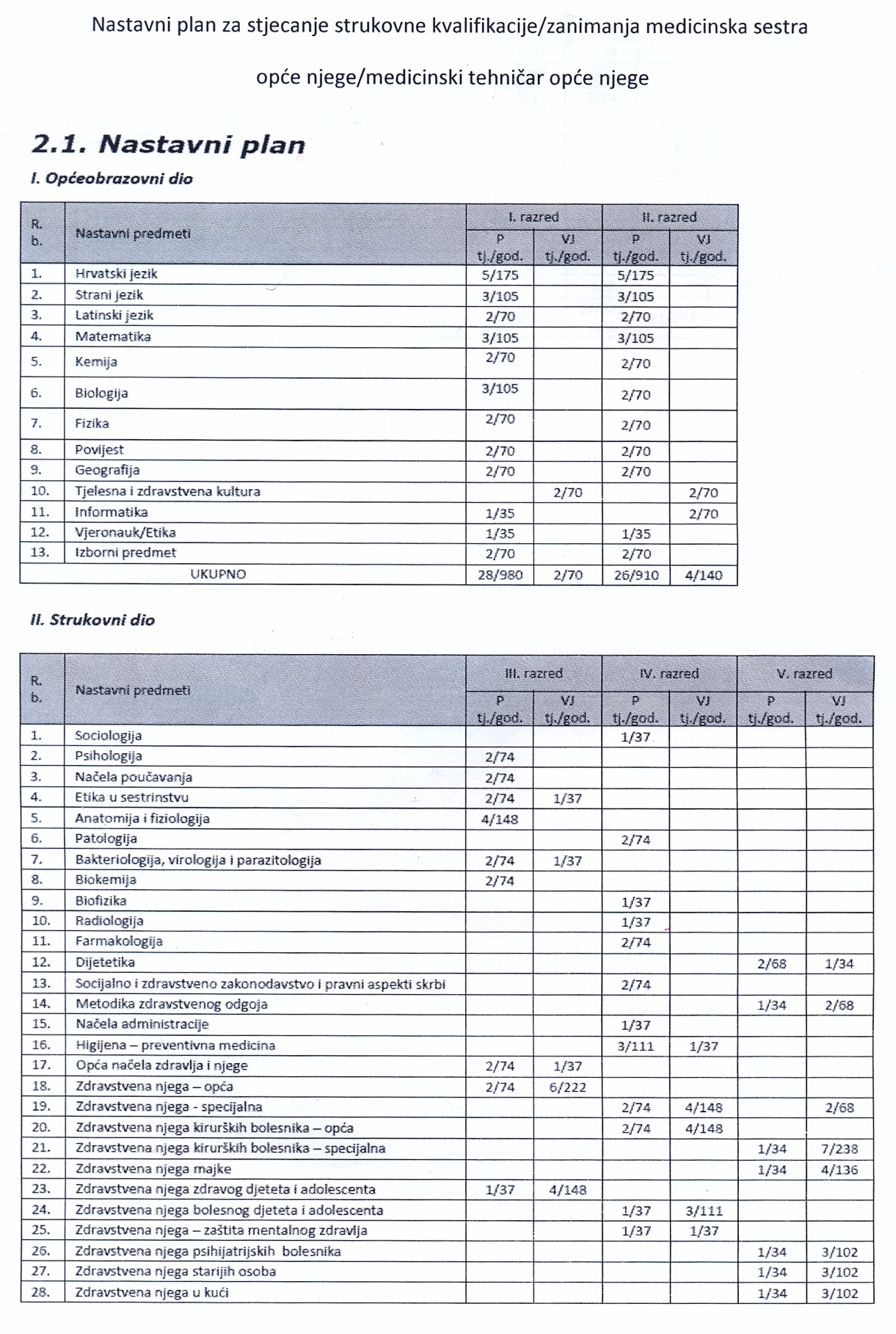 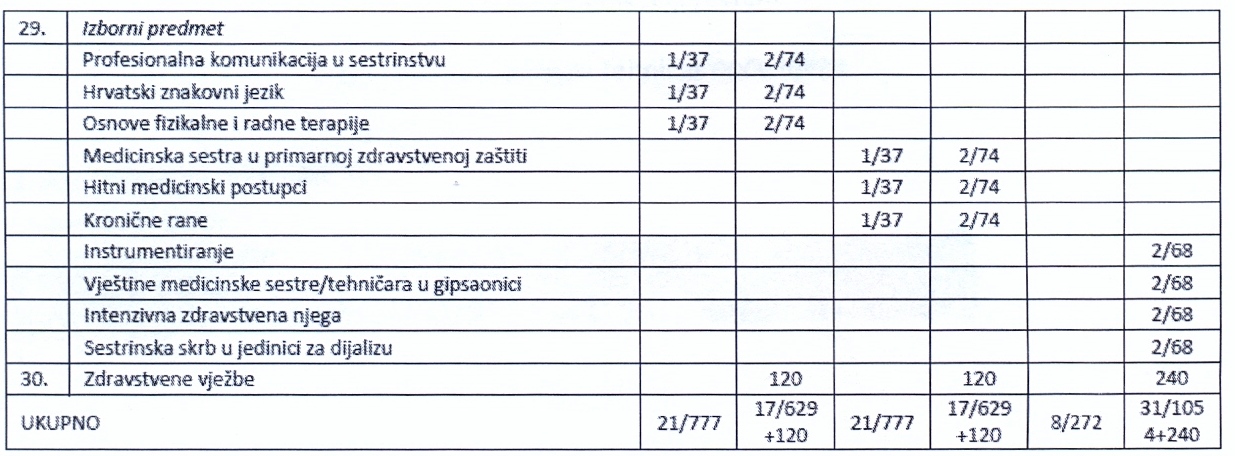 Nastavni plan  Zdravstvena gimnazija- eksperimentalni program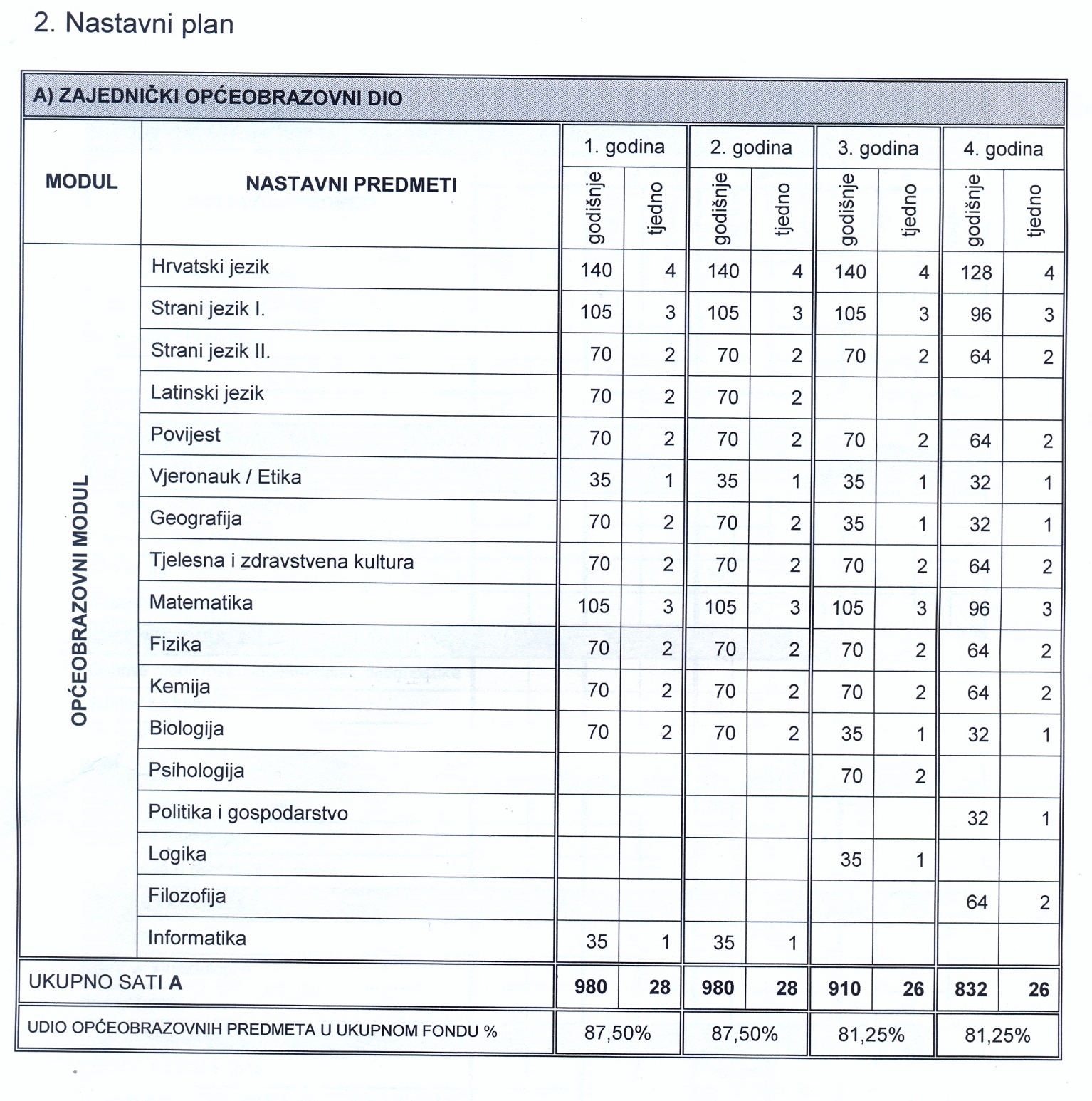 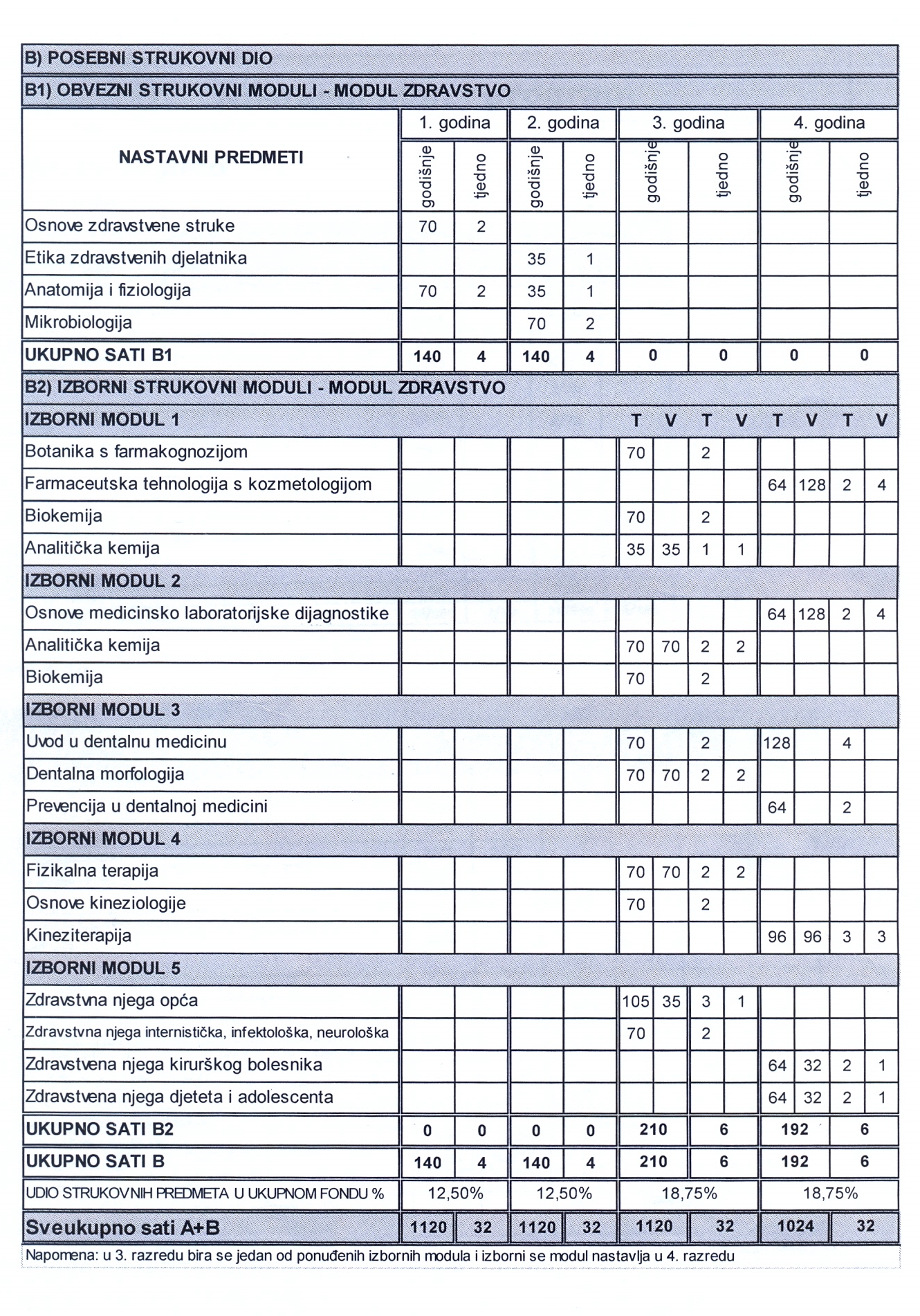 Nastavni plan Dentalni tehničar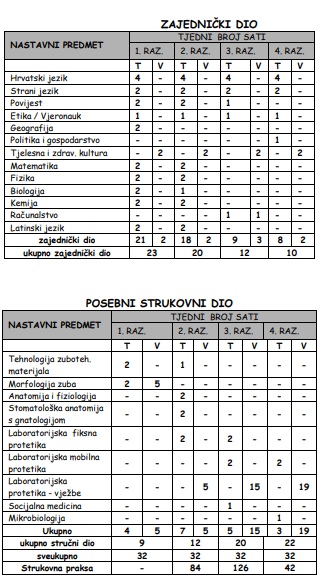 Nastavni plan Fizioterapeutski tehničarI. ZAJEDNIČKI DIO
II. POSEBNI STRUKOVNI DIO
T = Teorija                  V = Vježbe
*) Strukovna se praksa obavlja  tijekom ljetnih praznika
**) Sati za izradu praktičnog dijela završnog radaUČENICI	U školskoj godini 2021/2022. struktura upisanih učenika po programima i razredima je slijedeća:Uspjeh redovnih učenika pratit će se i ocjenjivati tijekom godine poštujući odredbe Pravilnika o ocjenjivanju. 	Zaključnu ocjenu utvrditi će predmetni nastavnik javno u razredu na kraju nastavne godine.	Učenik koji nije zadovoljan s ocjenom podnosi zahtjev RV za ponovni ispit pred povjerenstvom u roku od 24 sata od priopćenja ocjene. Ocjena komisije je konačna.Učenici koji na kraju godine imaju najviše dvije negativne ocjene upućuju se na dopunsku nastavu, odnosno polaganje popravnog ispita.	Učenici koji zbog bolesti i drugih opravdanih razloga neće moći duže pohađati nastavu, uputiti će se na polaganje razrednog ili predmetnog ispita.Učenici koji ove školske godine završavaju srednjoškolsko strukovno obrazovanje za zanimanje medicinska sestra opće njege/ medicinski tehničar opće njege stječu svjedodžbu o završnom radu kojom se potvrđuju stečene strukovne kompetencije  i imaju mogućnost polaganja  državne mature. Učenici koji završavaju srednjoškolsko obrazovanje u programu zdravstvena gimnazija polagati će državnu maturu.PLAN I PROGRAM RADA STRUČNIH TIJELA U ŠKOLIa) Plan i program rada Nastavničkog vijeća	Nastavničko vijeće čine svi nastavnici škole, a njime rukovodi ravnatelj škole.	U ovoj će školskoj godini Nastavničko vijeće obavljati sljedeće poslove:usvojiti Izvješće o radu škole na kraju školske godine 2020./2021.,usvojiti Godišnji plan i program  rada za školsku 2021./22.,brinuti se o uspješnom ostvarenju zadaća odgoja i obrazovanja (planovi i programi, realizacija nastave, praćenje uspjeha i vladanja učenika, formiranje razrednih odjela, izbor razrednika, utvrđivanje predmeta izborne, fakultativne, dodatne i dopunske nastave te izvannastavnih aktivnosti, pohvale i odgojne mjere, molbe i žalbe učenika, formiranje povjerenstava, stručno usavršavanje, provedba državne mature, plan upisa u novu školsku godinu itd.),stručno usavršavanje djelatnika,	5.  donositi odluke o izletima i ekskurzijama,	6.  rješavati sva ostala pitanja iz svoje nadležnosti, a glede odluka Statuta               škole.b) Plana rada Razrednih vijeća	Razredno vijeće čine svi nastavnici koji predaju u razrednom odjelu.	Zadatak mu je da brine o odgoju i obrazovanju učenika u razrednom odjelu, o realizaciji nastavnih kurikuluma, odlučuje o zahtjevima učenika, surađuje s roditeljima ili skrbnicima itd. Sjednicama Razrednog vijeća predsjedava razrednik, koji ujedno vodi i potpisuje zapisnik.c) Plan rada stručnih vijeća Škole	U Školi djeluju stručna vijeća:                                                                                                         Predsjednik/ca :Stručno vijeće nastavnika hrvatskog i stranih jezika                  Helena Bekić, prof.Stručno vijeće nastavnika povijesti, zemljopisa, vjeronauka, politike i gospodarstva, etike,…                                         Danijela Kovačević, prof.                                                                                                                                                                                                                                                             Stručno v. zdr. njege i fizioterapije                                Vera Elveđi, bacc. sestrinstvaStručno v. nastavnika  mikrobiologije i biokemije, biologije i kemije, patologije, anatomije                                     Gabrijela Marin, prof.                                                                                                                                                                                                                           Stručno v. nastavnika matematike ,informatike i fizike              Neven Crnošija, prof.Na stručnim vijećima rješavaju se slijedeća pitanja:godišnje planiranje nastavnog kurikuluma, izrada operativnih planova i programa, utvrđivanje elemenata i kriterija ocjenjivanja, analiza nastavnih metoda, analiza uspjeha nastavnika koji se gleda kroz uspjeh učenika, razmjena iskustava nakon izvođenja nastave, savjetovanja, seminara i sl., dogovori i međusobna pomoć u pripremanju za nastavu, literature i sl., sudjelovanje na natjecanjima itd.d) Plan rada razrednika i razrednih odjela	Razrednik je najčvršća i najneposrednija veza odnosa Škole (ravnatelj, pedagog, voditelj, razredno vijeće) i učenika, odnosno roditelja ili skrbnika.  Sadržaj rada, zadaci i aktivnosti razrednika u razrednom odjelu tijekom nastavne godine su:          1. prihvat učenika: upoznavanje s kućnim redom te primjerenim izgledom i ponašanjem učenika, izbor predsjednika, zamjenika i blagajnikaIzbor učenika za Vijeće učenika i roditelja za Vijeće roditelja          2. permanentna analiza odgojno-obrazovnog rada i mogućnosti poboljšanja rada do kraja nastavne godine.	3. odgojni zadaci i akcije,            4. provođenje Školskog preventivnog programa i Zdravstvenog odgoja	5. zdravstvena i socijalna skrb o učenicima,	6. kulturna djelatnost,	7. profesionalna orijentacija,	8. suradnja s roditeljima ili skrbnicima: roditeljski sastanci, informacije,savjetovanje	9. organizacija izleta i ekskurzija,	10. sve ostalo što je u funkciji odgoja i obrazovanja učenika e) Program rada razrednih odjela – po mjesecima           (izrađuju razrednici samostalno za svoj razred - na početku školske             godine)Opće smjerniceRUJAN	Prijem učenika, upoznavnje s planom i programom rada, upoznavanje s nastavnicima koji će im predavati u novoj školskoj godini, upoznavnje s kućnim redom, obveze redara i dežurnih učenika, upoznavanje s Statutom Škole, posebno dijelom koji se odnosi na prava i obveze učenika.LISTOPAD	Upoznavanje učenika s likom i djelom dr Ante Kuzmanića čije ime nosi Škola.	Osvrnuti ćemo se na Tjedan djeteta (2. do 8. listopada), Svjetski dan učitelja (05. listopada) i na Svjetski dan štednje (31. listopada).	Mjesec listopad je i mjesec knjige te se diljem svijeta i Hrvatske održavaju prigodne manifestacije. S tim u svezi i naši će učenici biti upućeni na manifestacije koje se održavaju u našoj sredini, a posebno treba poticati mlade ljude na čitanje.STUDENI	Mjesec studeni je i mjesec borbe protiv pušenja, alkoholizma i drugih bolesti ovisnosti. Razgovorom i diskusijom potrebno je učenicima ukazati na štetnost i posljedice spomenutih bolesti u individualnom i širem društvenom smislu. Također je potrebno obratiti pozornost na učenike koji pokazuju teškoće u učenju i vladanju.	Tijekom mjeseca studenog obilježavamo i blagdan zaštitnika našega grada Sv. Krševana (24. studenog).	PROSINAC	Prigodno obilježavamo Dan prava čovjeka (10. prosinca). Razgovori o tradiciji i običajima slavljenja Božića. Razgovor o negativnim ocjenama, razlozima neuspjeha i o mogućnostima poboljšanja stanja uz isticanje primjera uspješnih učenika na svim područjima.	SIJEČANJAnaliza uspjeha i vladanja učenika i mjere za poboljšanje. Početak pripreme maturalne zabave učenika završnih razreda.VELJAČAObilježavanje Dana zaljubljenih - Valentinovo. Obilježavanje Svjetskog dana bolesnika, prigodnim akcijama u kojima će učenici posjetiti bolesnike u Općoj bolnici - Zadar, Domu umirovljenika i Domu za stare i nemoćne i biti nazočni na misi posvećenoj njima.OŽUJAK	Razgovori o tekućoj problematici razrednog odjela. Pripreme maturalnog plesa. Provesti anketu "Kuda nakon završene srednje škole" (za učenike završnih razreda).TRAVANJ	Obilježiti međunarodni Dan zdravlja (7. travnja), kao i Dan planeta Zemlja (22. travnja).Upoznati učenike završnih razreda s Pravilnikom o polaganju završnog ispita.SVIBANJ 	Obilježiti Dan sestrinstva (12. svibnja) prigodnim akcijama (mjerenje krvnog tlaka i šećera u krvi građanima Zadra i sl.). Razgovor o željama i mogućnostima organizacije izleta i ekskurzija. Prigodno obilježiti Dan državnosti.Organizacija kraja nastavne godine, popravnih ispita za učenike završnih razreda i pomoći učenicima prigodom završetka školovanja, a također pomoć u pripremi završnog rada.LIPANJ	Analiza uspjeha na kraju nastavne godine, obavijest o pohađanju ljetne prakse i zdravstvenih vježbi, o rokovima dopunskog rada, predmetnih i razrednih ispita, popravnih ispita, podjeli svjedodžbi itd.Tijekom školske godine realizirat će se teme Zdravstvenog odgoja i ŠPP-a.POPIS RAZREDNIKA I ZAMJENIKA RAZREDNIKA šk. 2021./2022. god. PLAN I PROGRAM RADA VIJEĆA RODITELJAVijeće roditelja uključuje se u rad Škole najmanje dva puta godišnje. Raspravlja o pitanjima značajnim za rad i poslovanje škole i daje mišljenje i prijedloge u vezi s istim. Poslovi Vijeća su:- izbor predsjednika Vijeća roditelja   - upoznavanje s Godišnjim planom i programom rada Škole i Kurikulumom Škole- upoznavanje Vijeća s tekućom problematikom, uvjetima rada Škole- upoznavanje roditelja s postignutim uspjehom učenika na kraju školske godinePLAN I PROGRAM RADA VIJEĆA UČENIKAVijeće učenika sačinjavaju predsjednici razrednih odjela, a njegove zadaće definirane su Statutom škole. Cilj je omogućiti učenicima sudjelovanje u radu i životu škole. Vijeće se upoznaje i raspravlja o problemima i učeničkim potrebama te daje prijedloge za poboljšanje uvjeta rada u školi. Sastaje se najmanje tri puta godišnje. Poslovi Vijeća su:- izbor predsjednika i zamjenika Vijeća- izlaganje problema i učeničkih potreba te prijedlozi rješenja- uključivanje u izvanškolske aktivnosti i sudjelovanje u organizaciji i realizaciji humanitarnih aktivnosti koje Škola realizira, kao i ostalih planiranih aktivnosti u tekućoj školskoj godini.	 Plan rada Povjerenstva za izradbu i obranu završnog rada i Povjerenstva za provedbu Državne maturePripremu i druge radnje u svezi s organizacijom i provedbom izrade i obrane završnog rada u školi, provodi Školski prosudbeni odbor.Školski prosudbeni odbor čine: ravnateljica škole koja je predsjednik Školskog prosudbenog odbora, predsjednici i članovi Povjerenstava za izradbu i obranu završnog rada. Povjerenstvo čine predsjednik i dva ili četiri člana iz redova nastavnika struke (nastavnici struke - nosioci tema). Imenuje ih ravnatelj do 30. studenoga za sve rokove u tekućoj godini.Plan rada Povjerenstva  izradit će se prema Pravilniku o izradbi i obrani završnog rada, najkasnije do kraja rujna 2021. godine.Povjerenstvo za provedbu Državne mature planirat će svoj rad prema rokovima Nacionalnog centra za vanjsko vrednovanje obrazovanja.Vremenik izradbe i obrane završnog rada za školsku  2021./22. godinu:Vremenik izradbe i obrane završnog rada donosi školski odbor na prijedlog ravnatelja do 29. rujna 2021. godine. Isti će biti  objavljen na oglasnoj ploči i mrežnoj stranici Škole početkom listopada.Škola je dužna do 19. listopada 2021.učenike završnog razreda upoznati sa sadržajem, uvjetima, načinom i postupkom izradbe i obrane završnog rada.Do 19. listopada 2021. ravnatelj će u suradnji s nastavnicima struke- nosiocima tema,  a na prijedlog stručnog vijeća, objaviti teme za završni rad na oglasnoj ploči Škole. Broj ponuđenih tema mora biti 50% veći od minimalno potrebnog broja.Do 30. listopada 2021. - učenici će izabrati temu ( u  zadnjem tjednu listopada).Tijekom nastavne godine - učenici će napisati  završni rad.29. ožujka 2022. – prijava završnog rada (u tajništvu)Izradba završnog rada : tijekom proljetnih praznika27. svibnja 2022. – učenici su dužni pisani dio izradbe predati u tajništvo, u urudžbeni zapisnik Škole (a najkasnije 10 dana prije obrane rada).Obrani rada može pristupiti učenik koji je uspješno završio zadnju obrazovnu godinu strukovnog programa i čiju je izradbu rada prihvatio mentor i za nju predložio pozitivnu ocjenu.Obranu provode školski Prosudbeni odbor i Povjerenstva (predsjednik i dva do četiri člana iz redova nastavnika struke, od kojih jedan vodi zapisnik).Povjerenstvo utvrđuje prijedlog ocjene izradbe na prijedlog mentora, ocjene obrane i općeg uspjeha iz izradbe i obrane završnog rada. 6., 7. i 8.lipnja 2022. –  obrana završnog rada (ovisno o rokovima državne mature).Uručivanje svjedodžbi - do 1. srpnja 2022. za ljetni rok           Završni rad brani se u:ljetnom (lipanj) - prijava 29. ožujka 2022.jesenskom – (kolovoz) u istom tjednu ili prvom tjednu poslije  popravnog roka, -   prijava do 12. srpnja 2022.godine ( 26.-29. kolovoz 2022.)zimskom ( veljača 2023.) - prijava do 30. studenog 2022. godine.GODIŠNJI PLAN I PROGRAM RADA STRUČNOG SURADNIKA PEDAGOGAŠkolska godina 2021./2022.GODIŠNJI PLAN I PROGRAM RADA STRUČNOG SURADNIKA PSIHOLOGA - PRIPRAVNIKAŠkolska godina 2021./2022.PLAN RADA KNJIŽNICE U ŠKOLSKOJ 2021./2022.ODGOJNO-OBRAZOVNA DJELATNOST1. Rad s učenicima:nastava iz knjižnično-informacijske pismenosti u kontekstu pojedinih nastavnih predmeta i na satu razrednika uz sljedeći izbor tema za:razred:Upoznajmo školsku knjižnicu!e-LektireReferentna zbirka na različitim medijimarazred:Mrežni katalozi knjižnicaPretraživanje i vrednovanje informacija na interneturazred:Izrada istraživačkog radaAutorsko pravo i citiranje literaturei V. razred:Kompozicija i izrada završnog radaBibliografijainformacijsko opismenjavanje učenika sudionika u Smotri znanja 2023. g. u okviru projekta Medicinska +razvijanje čitalačke pismenosti– kviz Čitanjem do zvijezda, programi čitanja povodom Valentinova i Svjetskog dana pripovijedanja/pjesništva, manifestacija Zadar čita 2022.projekt Zelena knjižnica - učenici pronalaze izvore informacija za pisanje istraživačkog rada  na temu održivog razvoja i zaštite okolišaprojekt Škole za Afriku koji učenike upoznaje s međunarodno definiranim pravima djeteta i životom djece i mladih u Africi ineposredni rad s učenicima - pružanje savjetodavne i stručne pomoći u pronalaženju informacija, izradi njihovih istraživačkih i završnih radova, plakata i prezentacija.  2. Suradnja s nastavnicima, stručnim suradnicima i ravnateljemrad na pripremi i provedbi nastavnih sati, radionica i školskih projekatanabava knjižne i neknjižne građe  realizacija kulturnih i javnih aktivnosti knjižnice1. 3. Planiranje i programiranje odgojno-obrazovnog rada:izrada godišnjeg plana i programa rada školske knjižnice rad na usklađenju s godišnjim planom rada škole i uključivanje školske knjižnice u školski kurikulumpripremanje za provođenje odgojno-obrazovne djelatnosti, izvannastavnih i izvanškolskih aktivnostimjesečno, tjedno i dnevno planiranje i programiranje2. STRUČNA KNJIŽNIČNA DJELATNOSTutvrđivanje potreba korisnika i izrada dezideratenabava knjižne i neknjižne građeosiguranje dostupnosti i korištenja knjižnične građe i izvora informacijaizgradnja, stručna i tehnička obrada fonda te zaštita knjižnične građeinformiranje o radu i aktivnostima školske knjižnice putem obavijesti na njezinim mrežnim stranicama i Facebook stranici knjižnice3. KULTURNA I JAVNA DJELATNOST organizacija, priprema i provedba kulturnih i javnih manifestacija (školske priredbe, književni susreti, natjecanja u znanju, predstavljanje knjiga, filmske i video projekcije)kreativne radionice - izrada učeničkih radova i prikupljanje donacija za humanitarne projekate Jedni za druge i Škole za Afrikuobilježavanje važnijih obljetnica i godišnjica:Mjesec hrvatske knjige (15. 10. – 15. 11.)Božić Svjetski dan smijeha (10. 1.)Valentinovo (14. 2.)Svjetski dan pripovijedanja (20. 3.) ili Svjetski dan pjesništva (21. 3.)Uskrs Dan hrvatske knjige (22. 4.)Svjetski dan knjige i autorskih prava (23. 4.)promidžba djelatnosti školske knjižnice4. STRUČNO USAVRŠAVANJE 1. Organizirano stručno usavršavanje:sudjelovanje na stručnim skupovima u organizaciji Ministarstva znanosti,obrazovanja i sporta, Agencije za odgoj i obrazovanje, Zavoda za knjižničarstvo Nacionalne i sveučilišne knjižnice (Centar za stalno stručno usavršavanje), strukovnih udruga (Hrvatsko knjižničarsko društvo, Hrvatska udruga školskih knjižničara, Hrvatska mreža školskih knjižničara)sudjelovanje na stručnim skupovima županijske razine: županijska stručna vijeća stručnih suradnika knjižničara u organizaciji Agencije za odgoj i obrazovanje i županijske matične službe u organizaciji županijskih matičnih knjižnicastručno usavršavanje na školskoj razini2. Pojedinačno stručno usavršavanje:praćenje sadržaja iz područja knjižničarstva i informacijskih znanosti, literature iz psihološko-pedagoškoga područjapraćenje izdavaštvaupoznavanje literature za djecu i mladež.PLAN RADA ŠKOLSKE KNJIŽNICE U ŠK. G. 2021./2022.Stručni suradnik knjižničar ima punu normu rada od 40 sati i obavlja poslove u neposrednome odgojno-obrazovnom radu 25 sati tjedno, a ostale poslove u sklopu satnice do punoga radnog vremena.Poslovi koji se obavljaju u neposrednome odgojno-obrazovnom radu i ostali poslovi raspoređuju se na šestosatni dnevni rad u školi (sat po 60 minuta) a ostatak dnevnoga rada od 10 sati tjedno odnosi se na poslove vezane uz suradnju s drugim ustanovama, poslove stručnoga usavršavanja, planiranja, programiranja i pripremanja za rad i na druge poslove.RASPODJELA SATNICE PREMA KNJIŽNIČNIM DJELATNOSTIMAPROGRAMSKE AKTIVNOSTI I SADRŽAJI U ŠK. G. 2021./2022.Rujan  Upis učenika prvih razreda u školsku knjižnicu. Upoznavanje učenika s načinom korištenja knjižnice u uvjetima pandemije COVID-19. Nabava stručne literature, udžbenika, priručnika i ostalih izvora informacija za nastavnike Škole. Nabava udžbenika za učenike deficitarnih zanimanja.Stručna obrada prinova u knjižničnom fondu. Listopad Nabava lektire i djela za čitanje u slobodno vrijeme.Obilježavanje Mjeseca hrvatske knjige (15. 10. – 15. 11.) izradom učeničkih prezentacija o suvremenim hrvatskim autorima.Studeni Obilježavanje Mjeseca hrvatske knjige (15. 10. – 15. 11.) učeničkim predavanjima o suvremenim hrvatskim autorima.Pripreme za božićnu kreativnu radionicu.Prosinac Obilježavanje Božića  - božićna kreativna radionica. Organizacija i provedba prikupljanja donacija za projekte Jedni za druge i Škole za Afriku.Siječanj Nabava stručne literature, časopisa, udžbenika, priručnika i ostalih informacijskih izvora.Stručna obrada prinova u knjižničnom fondu. Obilježavanje Svjetskog dana smijeha (10. 1.) izradom prigodnog panoa s dosjetkama i vicevima.Veljača Priprema učenika za regionalnu razinu kviza Čitanjem do zvijezda - pronalaženje informacija o nastanku djela (pisac, prevoditelj, ilustrator, žanr).Obilježavanje Valentinova (14. 2.) čitanjem ljubavne poezije i učeničkim radovima na temu ljubavi. Prijava Škole za sudjelovanje u manifestaciji Zadar čita 2022. g.Ožujak Obilježavanje Svjetskog dana pripovijedanja (20. 3.) ili Svjetskog dana pjesništva (21. 3.) čitanjem ili objavljivanjem  kratkih priča i pjesama po izboru učenika.Sudjelovanje učenika i nastavnika u manifestaciji Zadar čita 2022. g.Travanj Obilježavanje Uskrsa prigodnom kreativnom radionicom. Organizacija i provedba prikupljanja donacija za projekte Škole za Afriku i Jedni za druge.Sudjelovanje u organizaciji i realizaciji aktivnosti Zelenog tjedna u našoj školi (19. - 23. 4.)Obilježavanje Dana hrvatske knjige (22. 4.) i Svjetskog dana knjige i autorskih prava (23. 4.) izradom prigodnih digitalnih plakata.Svibanj Poticanje učenika završnih razreda na redovno vraćanje posuđenih knjiga. Lipanj Poticanje učenika ostalih razreda na vraćanje posuđenih knjiga na kraju školske godine. Projekti u kojima sudjeluje školska knjižnica:1. Zelena knjižnica – u okviru ovog projekta održava se Zeleni tjedan u našoj školi tijekom kojeg učenici izrađuju istraživačke radove i drže predavanja o aktualnim temama održivog razvoja i zaštite okoliša, sudjeluju u ekološkim kreativnim radionicama i natječaju za najbolju fotografiju ili film s ekološkom tematikom.Nositelj projekta je školska knjižnica, a projekt se provodi u suradnji s učenicima, njihovim razrednicima, školskom pedagoginjom te nastavnicima biologije, kemije, geografije, stranih jezika, sociologije i etike.2. Škole za Afriku – humanitarni projekt UNICEF-a s ciljem podizanja svijesti o pravima djece i mladih, osnaživanja učeničke empatije i solidarnosti. Tijekom projekta učenici se upoznaju s organizacijom i ciljevima ovog projekta te sa životnim sudbinama afričke djece i mladih. Sudjeluju u prigodnim kreativnim radionicama u knjižnici i na satovima razrednika te izrađuju radove u svrhu prikupljanja donacija za izgradnju i opremanje škola u Africi.Nositelji projekta su školska pedagoginja i knjižnica, a projekt se odvija u suradnji sa školskom pedagoginjom, učenicima, njihovim razrednicima te nastavnicima geografije, vjeronauka i etike.3. Jedni za druge – humanitarni projekt s ciljem pomaganja učenicima Škole koji su slabijeg imovinskog stanja. Projekt se realizira na isti način (kreativne radionice, prikupljanje donacija) i simultano s projektom Škole za Afriku.Nositelj projekta je školska knjižnica, a suradnici u projektu svi zainteresirani učenici, nastavnici, stručni suradnici i ostali djelatnici škole.PROGRAM RADA ORGANIZATORA NASTAVE VJEŽBI U ŠKOLSKIM PRAKTIKUMIMA I U DRUGIM USTANOVAMA/NASTAVNIM BAZAMAPoslovi i zadaci:Sudjelovanje u radu stručnog aktiva nastavnika zdravstvene njege i srodnih predmetaIzrada rasporeda nastave vježbi u školskim praktikumima Izradba vremenika korištenja školskih praktikumaIzradba popisa nastavnih baza  prema strukovnom kurikulumu:za treću godinu/ medicinska sestra opće njege/medicinski tehničar opće njegeza  četvrtu godinu/ medicinska sestra opće njege/medicinski tehničar opće njegeza petu godinu/ medicinska sestra opće njege/medicinski tehničar opće njegeSuradnja sa ustanovama primarne zdravstvene zaštite;  potpisivanje ugovora i organizacija zdravstvenih pregleda, sanitarni pregledi i izradba sanitarnih knjižica Izradba rasporeda vježbi u drugim ustanovama/nastavnim bazama-tabelarni prikaz:za  četvrtu godinu/ medicinska sestra opće njege/medicinski tehničar opće njegeza petu godinu/ medicinska sestra opće njege/medicinski tehničar opće njege Predstavljanje nastavnog procesa/nastave vježbi za  četvrtu i petu godinu  obrazovanja za stjecanje kvalifikacije medicinska sestra opće njege/medicinski tehničar opće njege glavnim sestrama zdravstvenih ustanova, voditeljima odgojno-obrazovnih ustanova, voditeljima i glavnim sestrama ustanova socijalne skrbiIzradba rasporeda vježbi- tabelarni prikaz za treću godinu/ medicinska sestra opće njege/medicinski tehničar opće njegeza  četvrtu godinu/ medicinska sestra opće njege/medicinski tehničar opće njegeza petu godinu/ medicinska sestra opće njege/medicinski tehničar opće njegeIzradba mjesečne i tjedne evidencije rada strukovnih nastavnikaOrganizacija provedbe nastave iz nastavnih predmeta Zdravstvene vježbe:Izradba izvedbenih planova i programa nastave iz nastavnih predmeta Zdravstvene vježbe I i Zdravstvene vježbe II (treća i četvrta godina obrazovanja)Izradba izvedbenog plana i programa nastave iz nastavnog predmeta Zdravstvene vježbe III (peta godina obrazovanja)Suradnja sa službenim mentorima voditeljima nastave u  zdravstvenim ustanovama- pedagoško-metodička pomoć u svezi ostarivanja ishoda učenja nastavnih predmeta Zdravstvene vježbe I,II i III prema godini obrazovanjaIzradba rasporeda vježbi- tabelarni prikaz za Zdravstvene vježbe III i Izradbe završnog rada tijekom nastavne godine (zimski i proljetni praznici)Evaluacija rada prema obrazovnim razdobljima, obrazovnim skupinama, nastavnim predmetimaIzvještavanje o realiziranom i arhiviranje administracije Ostali poslovi:Sudjelovanje u realizaciji školskih projekataSudjelovanje u organizaciji međunarodne razmjene učenika i nastavnika u sklopu projekta E-medica Sudjelovanje u organizaciji akcija mjerenja krvnog tlaka i GUK-a građanima Stručno usavršavanje-prisutvovanje predavanjima s temama važnim za struku i organizacijskim poslovima u struci te temama informatičko-pragramskog sadržajaPlan i program rada tajnicePLAN RADA RAVNATELJAŠkolska godina 2021./2022.Godišnji fond sati:PLAN RADA ŠKOLSKOG ODBORA U ŠK. 2021./22. GODINIŠkolski odbor Medicinske škole Ante Kuzmanića Zadar, organ je upravljanja.Radi na temelju Zakona, provedbenih propisa i Statuta Škole. Temeljne ovlasti, sastav i način rada Školskog odbora propisane su Zakonom o odgoju i obrazovanju u osnovnoj i srednjoj školi (N.N. br. 25/08.), te Statutom Škole, pa će se i sjednice Školskog odbora prvenstveno sazivati (planirati) radi realizacije ovlasti i odgovornosti utvrđenih ovim propisima.1.sjednica Školskog odbora planirana je početkom listopada 2021. godine s osnovnim dnevnim redom – donošenje Godišnjeg plana i programa rada Škole i Školskog kurikuluma.2.sjednica planirana je za siječanj 2022. godine prvenstveno radi donošenja Financijskog plana Škole, te usvajanja Izviješća o godišnjem obračunu.3.sjednica planirana je za mjesec lipanj, a radi Izviješća o poludišnjem poslovanju i eventualnom rebalansu Financijskog plana.U međuvremenu Školski odbor sastajat će se po potrebi i to uvijek kad se pojavi pitanje iz nadležnosti rada Školskog odbora, kako bi svojim odlukama odgovorno i na vrijeme riješio pitanja iz svog djelokruga rada.	Godišnji plan i program rada Škole usvojen je na sjednici Školskog odbora održanoj  30.09. 2021. godine.           Predsjednica Školskog odbora:                                        ravnateljica :                                        Sonja Šare, dipl. med. sestra                                          Anita Basioli, prof.               2. KURIKULUM MEDICINSKE ŠKOLE ANTE KUZMANIĆA - ZADAR ZA ŠKOLSKU GODINU 2021./2022.Sukladno Zakonu o odgoju i obrazovanju u osnovnoj i srednjoj školi ( NN 87/2008.) škola radi na temelju Školskog kurikuluma i Godišnjeg plana i programa rada.	Donose se na temelju nacionalnog kurikuluma i nastavnog plana i programa na početku školske godine.	Zadaća je Školskog kurikuluma  izgradnja profila Škole kojim će biti prepoznat u svojoj društvenoj sredini. Bogatstvom aktivnosti koje Škola nudi dopunjava se obvezni odgojno–obrazovni program.	Školski kurikulum sadrži kurikulume izborne, dodatne, dopunske, izvannastavne, izvanškolske i fakultativne nastave.	Kurikulumom se utvrđuju:aktivnosti, programi, projekti – njihovi ciljevi, namjena, nositelji aktivnosti, način realizacije vremenik, troškovnik i način vrednovanja i korištenja rezultata vrednovanja.	Ciljevi i zadaci Školskog kurikuluma su osiguravanje uvjeta za kvalitetno izvođenje nastave kao i podizanje kvalitete učenja i učenikovih kompetencija a time i priprema za cjeloživotno učenje.	Školski odbor Medicinske škole Ante Kuzmanića donio je na sjednici 30. rujna 2021. godine, na prijedlog Nastavničkog vijeća, a uz pozitivno mišljenje Vijeća roditelja – Školski kurikulum za 2021./2022. školsku godinu.PLAN I PROGRAM ŠKOLSKOG PREVENTIVNOG PROGRAMA     Ciljevi ŠPP su:prevencija društveno neprihvatljivog ponašanja učenika i razvoj zdrave ličnosti prevencija svih oblika ovisnosti prevencija  nasiljaučenje mirnog rješavanja konfliktnih situacijaprihvaćanje  društvenih normi ponašanjarazvijanje pozitivne slike o sebi…    Zadaća je ŠPP  je informirati učenike i osvijestiti u prepoznavanju opasnosti svih oblika ovisnosti te utjecati na promjenu ponašanja. Zadaća ovog Programa je razviti kritički odnos u društvu te utjecati na odgovorno i zrelo ponašanje mladih.   Nositelji ŠPP su razrednici, predmetni nastavnici, stručne suradnice, vanjski suradnici: šk.liječnica i po potrebi Obiteljski centar, Centar za mentalno zdravlje i prevenciju ovisnosti...   Način realizacije ŠPP:  predavanja ili radionice, prezentacije, gledanje edukativnih filmova…    Plan aktivnosti u školskoj 2021./2022. godiniPlan i program Zdravstvenog odgojaNacionalni projekt  “Zdrav za 5” provode zajedno Ministarstvo unutarnjih poslova, Ministarstvo zdravlja, Ministarstvo zaštite okoliša i prirode te Ministarstvo znanosti, obrazovanja i športa RH s ciljem prevencije ovisnosti o alkoholu, drogama, igrama na sreću te podizanja razine svijesti kod mladih o važnosti usvajanja zdravih životnih navika,aktivnim boravkom u očuvanoj prirodi.Cilj projekta: pružanjem znanstveno utemeljenih informacija educirati adolescente kako očuvati zdravlje i kvalitetu života, ostvariti humani odnos među spolovima, poučiti ih što je spolno odgovorno ponašanje te kroz edukaciju prevenirati ovisnosti i nasilničko ponašanje.Namjera je osposobiti mlade:- za kritičko prosuđivanje životnih situacija i odgovorno donošenje odluka- za razvoj tolerancije- za razvoj pozitivne slike o sebi i uvažavanje različitosti.Sadržaji i teme zdravstvenog odgoja integrirani su u postojeće predmete (40%) te u sat razrednika (60 %) – do 12 sati godišnje.Sadržaje i teme Kurikuluma zdravstvenog odgoja u šk. 2021./2022.god. realizirat će razrednici, predmetni nastavnici, stručne suradnice, liječnica šk. medicine...Potrebno je da nastavnici u e-dnevniku obilježe teme koje su vezane za zdravstveni odgoj ili ŠPP tako što će kraj teme koju obrađuju u zagradi napisati ZO ili ŠPP.1. razred 2. razred3. razred4. razred IZVANNASTAVNE AKTIVNOSTI Projekt: ŠKOLE ZA AFRIKUCilj Projekta Škole za Afriku jeste: prikupljanje sredstava za izgradnju i obnovu predškolskih ustanova i škola u najugroženijim  područjima Afrike te briga o potrebama djece i njihovih obitelji. PROJEKT: ERASMUS + Stručna praksa u školskoj godini 2021./22.  IZVANASTAVNE AKTIVNOSTIIZVANASTAVNE AKTIVNOSTIIZVANNASTAVNE AKTIVNOSTI IZVANNASTAVNE AKTIVNOSTI1.2.IZVANNASTAVNE AKTIVNOSTI3.   IZVANNASTAVNE AKTIVNOSTIEDUKACIJA ZA NASTAVNIKEIZBORNA NASTAVA – KOMUNIKACIJSKE VJEŠTINELJETNA ŠKOLA  „SEMEP“LIKOVNA GRUPA HUMANITASIZVEDBENI PLAN I PROGRAM ZA PREDMET  ZDRAVSTVENA NJEGA STARIJIH OSOBA – PROJEKT (izvorna stvarnost i istraživačka nastava)E-ČASOPIS „ABECEDA STARENJA“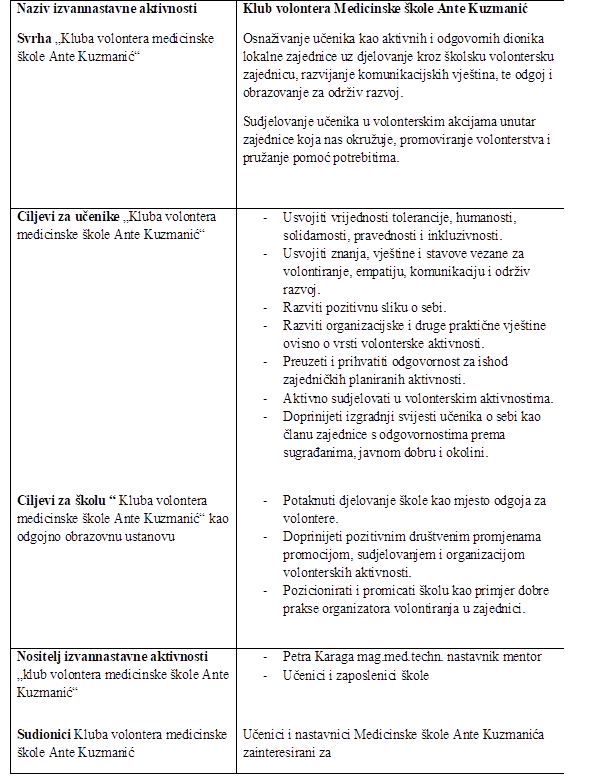                                            IZVANASTAVNE AKTIVNOSTINAZIV AKTIVNOSTI: NAZIV AKTIVNOSTI: Razred:                                        Ravnateljica: Anita BasioliRed.brojNASTAVNI PREDMETTjedni broj satiTjedni broj satiTjedni broj satiTjedni broj satiTjedni broj satiTjedni broj satiTjedni broj satiTjedni broj satiRed.brojNASTAVNI PREDMETI.razredI.razredII.razredII.razredIII.razredIII.razredIV.razredIV.razredRed.brojNASTAVNI PREDMETTVTVTVTV1.Hrvatski jezik4-4-4-4-2.Strani jezik2-2-2-2-3.Povijest2-2-1---4.Etika/Vjeronauk1-1-1-1-5.Geografija2-1-----6.Politika i gospodarstvo------1-7.Tjelesna i zdravstvena kultura-2-2-2-28.Matematika3-3-2-2-9.Fizika2-2-2---10.Biologija2-2-----11.Računalstvo11------12.Latinski jezik2-2-----UKUPNO ZAJEDNIČKI DIOUKUPNO ZAJEDNIČKI DIO213192122102Red.brojNASTAVNI PREDMETTjedni broj satiTjedni broj satiTjedni broj satiTjedni broj satiTjedni broj satiTjedni broj satiTjedni broj satiTjedni broj satiRed.brojNASTAVNI PREDMETI.razredI.razredII.razredII.razredIII.razredIII.razredIV.razredIV.razredRed.brojNASTAVNI PREDMETTVTVTVTV13.Anatomija i fiziologija1-2-----14.Osnove zdravstvene struke1.50.5------15.Uvod u laboratorijski rad0.51.5------16.Opća kemija3-------17.Organska kemija--3-----18.Analitička kemija--22----19.Biokemija----2---20.Farmaceutska kemija s farmakologijom----222221.Medicinska mikrobiologija--11----22.Botanika s farmakognozijom----212123.Farmaceutska tehnologija s kozmetologijom----443424.Kemija prehrane------1125.Industrijska proizvodnja lijekova------2226.Prirodna ljekovita sredstva----1---UKUPNOUKUPNO62831171010UKUPNO STRUČNI DIOUKUPNO STRUČNI DIO88111118182020SVEUKUPNOSVEUKUPNO3232323232323232STRUKOVNA PRAKSASTRUKOVNA PRAKSA----168*168*21**21**R.br.NASTAVNI PREDMETTJEDNI BROJ SATITJEDNI BROJ SATITJEDNI BROJ SATITJEDNI BROJ SATITJEDNI BROJ SATITJEDNI BROJ SATITJEDNI BROJ SATITJEDNI BROJ SATII. razredI. razredII. razredII. razredIII. razredIII. razredIV.
razredIV.
razredTVTVTVTV1.Hrvatski jezik4-4-4-4-2.Strani jezik2-2-2-2-3.Povijest2-2-1---4.Etika/Vjeronauk1-1-1-1-5.Geografija2-1-----6.Politika i gospodarstvo------1-7.Tjelesna i zdravstvena kultura-2-2-2-28.Matematika2-2-----9.Fizika2-2-----10.Biologija2-2-----11.Kemija2-2-----12.Računalstvo11------13.Latinski jezik2-2-----Ukupno2232028282Ukupno zajednički dio2525222210101010R.br.NASTAVNI PREDMETTJEDNI BROJ SATITJEDNI BROJ SATITJEDNI BROJ SATITJEDNI BROJ SATITJEDNI BROJ SATITJEDNI BROJ SATITJEDNI BROJ SATITJEDNI BROJ SATII. razredI. razredII. razredII. razredIII. razredIII. razredIV. razredIV. razredTVTVTVTVV14.Elektronika----2----15.Anatomija i fiziologija2-2------16.Uvod u rehabilitaciju21-------17.Osnove zdravstvene njege0.50.5-------18.Osnove kineziologije--2112---19.Masaža--121213320.Kineziterapija----1324421.Fizikalna terapija--111223322.Zdravstvena psihologija----2-1--23.Socijalna medicina----1----24.Patofiziologija----2----25.Klinička medicina----2-3--26.Dermatologija------2--27.Prva pomoć------1--Ukupno451564139121010Ukupno strukovni dio6610102222222222Sveukupno313132323232323232Strukovna praksa--84*84*126*126*28**28**28**Zanimanje1.razredOdj./uč2.razredOdj./uč.3.razredOdj./uč4.razredOdj./uč5.razredOdj./uč.Medicinska sestra/med. tehničar opće njege2/42     2/     522/502/462/                       56Zdravstvena gimnazija       1/      20Farmaceutski tehničar/ka     1/              20                                       1/      26                          Dentalni tehničar/tehničarka    1/        26                         Fizioterapeutski tehničar/ka    1/    26UKUPNO      62      104    76      64      56UKUPNO ODJELA : 15UKUPNO ODJELA : 15UKUPNO ODJELA : 15UKUPNO ODJELA : 15UKUPNO ODJELA : 15UKUPNO ODJELA : 15UKUPNO UČENIKA:  362UKUPNO UČENIKA:  362UKUPNO UČENIKA:  362UKUPNO UČENIKA:  362UKUPNO UČENIKA:  362UKUPNO UČENIKA:  362RAZREDRAZREDNIKZAMJENIK RAZREDNIKA                     1.ASonja ŠareAnita Mišković                     1.BMilena ModrićHelena Ukalović                     1.CIvan RaspovićMarijana Bukvić2.AJosipa BačićLucija Grbić2.BJelena KevrićWendi Kučić2.CMarin JojaFilip Babok2.DTamara PerkovićMaja Bilić3. AMarijana Škunca VrkićAnita  Raljević Špralja 3. BIvona Jevšćek              Ivana Lapčić3. CAnte Ražnjević         Gabrijela Marin4. ARejla Zuban         Nada Budimir Perinović4. BAnita  Stipanov         Šime Stanić4. C         Helena BekićMarija Perković5. APetra KaragaLinda Bakotić5. B           Marija KresojaAnita MiškovićRedbr.PodručjeradaSvrha/ ciljSadržajSuradnici/subjektiVrijeme -mjesec/Broj sati1.Planiranje i Programiranje odgojno-obrazovnog radaSudjelovati u izradiGodišnji plani program rada škole i  Kurikuluma škole,        Plan i program rada pedagogaSudjelovati u provođenju upisa učenika u 1.razredGodišnji plani program rada škole,Školski kurikulum,Organizacija odgojno-obrazovnog rada škole,RavnateljNastavniciRazredniciPovjerenstvo za kvalitetuStručna vijeća školePovjerenstvo za upis u prvi razred8.9.10.Tijekom godine100 sati2.Rad s učenicimaSavjetovati ipružati podršku učenicimau različitim životnim situacijama,             pratiti uspjeh učenika sa teškoćama u razvoju Raditi na prevenciji nepoželjnih ponašanja;Stvarati uvjete podrške učenicima s teškoćama u razvoju;Profesionalno informirati učenike i uključivati  ih u humanitarne aktivnosti i Projekte školeSavjetodavni rad s učenicima /individualni rad s učenicimaSRO: organizacija realizacije  tema Zdravstvenogodgoja, i Školskog preventivnog programa te realizacija nekih tema kroz radionice radionice Vijeće učenikaHumanitarne akcijeProjekt -Škole za AfrikuProjekt –Inkluzija- korak bliže društvu bez prepreka …RazredniciNastavniciRazredniciNastavniciKnjižničarkaRavnateljicaVanjski sur.Tijekom godine300 sati3.Rad s nastavnicima/ razrednicima/pripravnicima/ vanjskim suradnicima-nastavnicimaSvakodnevno surađivati ipoticati nastavnike na stručna usavršavanjaSurađivati i pomoći razrednicima u poslovima razredništvaSudjelovati u uvođenju u radnastavnika- pripravnikaPružiti pomoć u uvođenju i pripremi vanjskih suradnika za odgojno obazovni rad  u školiProgrami stručnog usavršavanjaSastanci s razrednicima               (RV,NV)Program stažiranja pripravnikaProgram rada pomoćnika u nastaviRad u Povjerenstvu za kvalitetu(suradnja i pomoć…)                   Suradnja u svakodnevnim poslovima i situacijamaNastavniciRazrednici RavnateljPovjerenstvo zakvalitetuVanjski suradniciTijekom godine1004.Rad s roditeljimaSurađivati s roditeljima urješavanju problema učenikaPrikupljati informacije o učeniku ( obitelj, bolest, teškoća…)Savjetodavni rad s roditeljima  (po potrebi) Suradnja s razrednicimaVijeće roditeljaRazredniciNastavniciObiteljski centarCentar za socijalnu skrbCentar za prevenciju ovisnostiCentar za javno zdravst Šk. liječnicaTijekom godine805.Suradnja s ravnateljemSurađivati  s ciljemkvalitetne realizacije odgojno obrazovnog procesaPoslovi predviđeni Godišnjim planom i programom rada školeOrganizacijski posloviNastavniciVanjski suradniciRazredniciSatničarPovjerenstvo za kvalitetuTajnicaRačunovođaTijekom godine1506Suradnja s tajništvom i računo- vodstvomRješavati zajedničke zadatke- posloveStatistika, pomoć u  poslovima narudžbe  udžbenika, nastavnih sredstava… KnjižničarkaRačunovođaTajnica507Suradnja s institucijama izvan školeSurađivati s ciljem međusobne pomoći u provođenju zajedničkih aktivnostiSuradnja s institucijama izvan škole u realizaciji Godišnjeg plana i programa rada MZOŠAZOOASOŽupanijski ured za prosvjetuŠkolska ambulanta BolnicaUčenički domObiteljski centarZavod za zapošljavanje    Crveni Križ-gradskiMUPTijekom godine808.Stručno usavršavanjeUsavršavati se u struciRazvijati profesionalne kompetencijeŽupanijska stručna vijećaMeđužupanijska stručna vijećaDržavni stručni skupAZOOTijekom godine409.Pedagoška dokumentacija i statistikaPripremiti podatke o nastavnim programima, nastavnicima... za e-dnevnikPrikupiti podatke za statističke obrade- unositi promjeneAdministrator e-dnevnika RazredniciNastavnici...Tijekom godine8010.Vrednovanje ostvarenih rezultataAnalizirati odgojno- obrazovne rezultate  na kraju  školske godineSudjelovati u akcijama samovrednovanja škole- prema zadacima i planuIzvješća o uspjehu učenika, odgojnim mjerama i realizaciji nastave na kraju školske godineIzvješće Tima za samovrednovanjePovjerenstvo i Timovi za kvalitetuNastavniciRavnateljKolovoz/rujanTijekom godine7011.Nepredviđeni posloviOmogućiti kvalitetnu organizaciju i odvijanje nastavnog procesaOdgojno – obrazovni posloviNastavniciUčeniciRavnateljVanjski suradnici…TijekomGodine80Redbr.PodručjeradaOblik i sadržajVrijeme -mjesec1.Planiranje i Programiranje odgojno-obrazovnog radaSudjelovanje u pripremi i provedbi upisaIzrada brošure za predstavljanje škole za upise Izrada godišnjeg  plana i programa rada stručnog suradnika psihologa Sudjelovanje u izradi godišnjeg plana i programa rada školePlaniranje i vođenje dokumentacije vezane uz rad psihologaVođenje dosjea i evidencije učenika – bilježenje individualnih razgovora i grupnih susreta s učenicima u svrhu planiranja rada s učenicima, praćenja promjena i unapređenja učeničkog funkcioniranjaSuradnja s ostalim stručnim suradnicima školeEvaluacija i samoevaluacija rada8. mjesec9. mjesecTijekom godine2.Rad s učenicimaUpoznavanje učenika 1. razreda kroz radionicu poticanja samopoštovanja i grupne kohezijeIndividualni i grupni savjetodavni rad s učenicima s emocionalnim problemima, teškoćama u učenju, obiteljskim teškoćama te s poremećajima ponašanja Primjena psihodijagnostičkih instrumenata i interpretacija rezultata radi prikupljanja podataka o psihofizičkom stanju učenikaPraćenje učenika koji se školuju po redovnom programu uz individualizirane postupkePraćenje prilagodbe novopridošlih učenika, učenika ponavljača i učenika s ranije prepoznatim teškoćama u uspješnom izvršavanju školskih obvezaKrizne intervencijeRad u povjerenstvu za utvrđivanje psihofizičkog stanja učenikaInformativno-savjetodavni individualni rad s učenicima koji dolaze samoinicijativno, po pozivu ili su upućeni psihologinjiPriprema i izvođenje preventivnih radionica na satima razrednog odjela (Kako učiti za učenike prvih razreda, Samopoštovanje, Ovisnosti i zaštita mentalnog zdravlja, Stres, Nasilje, Profesionalna orijentacija za maturante)Tematska radionica oproštaja od srednje škole za maturanteIndividualno i grupno (kroz radionice) profesionalno informiranje, savjetovanje i usmjeravanje učenika četvrtih razredaPraćenje ishoda popravnih, predmetnih i razrednih ispita Pisanje stručnog mišljenja za učenike koji se upućuju u klinike ili CZSSSavjetovanje i informiranje učenika koji žele ili se preporuča promijeniti programPisanje edukativnih tekstova za učenike vezano uz njima bliske teme odrastanjaTijekom godine3.Rad s nastavnicima/ razrednicimaPomoć razrednicima u vođenju razrednog odjela (organizacija i sudjelovanje na RV, zajednički razgovori s roditeljima)Savjetodavni razgovor o specifičnostima i dogovor o tretmanu pojedinih učenika ili razrednih odjela Suradnja s razrednicima prvih razreda u realizaciji prvog sata razrednog odjelaTijekom godine4.Rad s roditeljimaSavjetodavni rad s roditeljima učenika koji su u tretmanu psihologaUpućivanje roditelja i pomoć u ostvarivanju kontakata s kliničkim psiholozima, psihijatrima, CZSS, udrugama i drugim institucijamaPredstavljanje i savjeti za bolji početak na roditeljskim sastancima za prve razredePisanje edukativnih tekstova za roditelje Tijekom godine5.Suradnja s ravnateljemKvalitetna suradnja  s ciljemunapređivanja odgojno-obrazovnog rada školeRazgovori s učenicima, nastavnicima i roditeljima, potaknuti disciplinskim problemima učenika, neizvršavanjem školskih obveza (izostanci, negativne ocjene) ili teškoćama u svladavanju školskih obveza zbog zdravstvenih problemaSudjelovanje u Povjerenstvu za procjenu i vrednovanje kandidata za zapošljavanje u ŠkoliTijekom godine6Suradnja s tajništvom i računovodstvomRazmjena podataka o učenicima u slučaju pravnih temaRazmjena podataka vezanih uz računovodstvene usluge7Suradnja s osobama i institucijama izvan školeMentorica Iva Vidović, prof.psih. iz Gimnazije Vladimira NazoraStručni suradnici osnovnih i srednjih školaInstitut za društvena istraživanja u ZagrebuCentri za socijalnu skrbŠkolska medicinaTijekom godine8.Stručno usavršavanjeStručno usavršavanjeRazvijanje profesionalne kompetencijePraćenje znanstvene i stručne literatureSudjelovanje u seminarima i edukacijamaTijekom godine10.Projekti i programiPisanje tekstova za učenike i roditelje te provođenje tematskih radionica i aktivnosti za učenike i nastavnike u sklopu Savjetovališta za mlade, projekt Medicinska+Pomoć i organizacija u provedbi istraživanja na učenicima naše škole koja provode vanjski suradnici (institucije, udruge,..)Tijekom godineMjesecRadnih danaBroj satiBroj satiBroj satiMjesecRadnih danaOdgojno-obrazovnog radaOstalih poslovaUkupnoRUJAN199557152LISTOPAD2110563168STUDENI189054144PROSINAC168048128SIJEČANJ168048128VELJAČA2010060160OŽUJAK2311569184TRAVANJ147042112SVIBANJ2110563168LIPANJ136539104UKUPNO1819055431448R.br.Opis aktivnostiTijek realizacije1.Poslovi vezani uz radne odnose zaposlenika (izrada ugovora, odluka, rješenja)Tijekom godine2.Poslovi vezani uz prava i obveze iz radnih odnosaTijekom godine3.Praćenje radnog zakonodavstva, ažuriranje dosjea zaposlenika, izdavanje potvrda o raduTijekom godine4.Organiziranje sanitarnog i sistematskog pregleda zaposlenikaListopad-Prosinac5.U suradnji s ravnateljem  izrada i izmjena ugovora koje škola sklapa u pravnom prometuPrema potrebi6.Predlaganje izrade i izmjene normativnih akata škole sukladno važećim zakonskim propisimaPrema potrebi7.Praćenje zakonskih propisa koji se odnose na rad školeTijekom godine8.Provođenje natječaja za upražnjena radna mjestaPrema potrebi9.Sudjelovanje na sjednicama Školskog odbora i vođenje zapisnikaPrema potrebi10.Prijavljivanje svih novoprimljenih zaposlenika i svih promjena koje se tiču drugih zaposlenikaPrema potrebi11.Suradnja s računovodstvomTijekom godine12.Pisanje odluka sa sjednica Školskog odbora, Nastavničkog vijeća, Vijeća roditelja i vijeća učenikaPrema potrebi13.Kadrovski poslovi  školeTijekom godine14.U suradnji s ravnateljem  izrada ugovora o zakupu školskog prostoraPrema potrebi15.Sudjelovanje u naručivanju roba, radova i usluga u suradnji s ravnateljem i računovodstvomPrema potrebi16.Sudjelovanje u provođenju postupaka nabave robe male vrijednosti u suradnji s ravnateljem i računovodstvomPrema potrebi17.Evidencija radnog vremena za nenastavno osoblje mjesečno 18.Vođenje i ažuriranje podataka o zaposlenicima u e-maticiTijekom godine19Sudjelovanje u postupku javne nabave u suradnji s ravnateljem,računovodstvom i osnivačemPo potrebi21.Pisanje dopisa po nalogu ravnatelja Tijekom godine22.Suradnja i korespodencija s tijelima državne uprave, županijskim odjelima i nadležnim ministarstvimaTijekom godine23.Administrativni poslovi vezani uz provedbu zdravstvenih vježbi ( Sklapanje ugovora o međusobnoj suradnji s dionicima )  poslovi vezani uz provedbu Pravilnika o izletima i ekskurzijama .Prema potrebi24.Kontinuirani poslovi oko zaprimanja, razvrstavanja i otpremanja pošte i elektronske pošteSvakodnevno25.Vođenje urudžbenih  zapisnika Svakodnevno26.Poslovi oko prijave završnog rada, zaprimanje završnog rada za arhivu školeListopad-svibanj27.Sudjelovanje u Povjerenstvu za upis u 1. Razred( Nostrifikacija svjedodžbi stečenih u inozemstvu radi upisa u prvi razred i sl )Svibanj-kolovoz28.Sudjelovanje u timu  za samovrjednovanjeTijekom godine29.Poslovi oko provođenja  mjera zaštite od požara i zaštite na radu Tijekom godine30.Stručno usavršavanjekontinuirano31.Ostali administrativni posloviSvakodnevno32.Ostali pravni  poslovi po punomoći ili nalogu  ravnatelja Prema potrebi33.Poslovi vezani za stručno osposobljavanje za rad bez zasnivanja radnog odnosaPrema potrebi –tijekom godine R.br.Sadržaj programa rada ravnateljaZadaće ravnateljaBrojSati god.1.Poslovi planiranja i programiranjaVođenje poslovanja ŠkoleOrganizacija i rukovođenje procesom rada u ŠkoliDonošenje odluka u skladu s ZakonomPraćenje i primjena zakona, provedbenih propisa i naputakaPodnošenje izvješća o rezultatima rada i poslovanja ŠkoleUtvrđivanje odgojno-obrazovnih potreba školeIzrada plana rada ravnatelja, Godišnjeg plana i programa rada Škole, te Školskog kurikulumaPreciziranje ciljeva što ih Škola treba ostvariti  u školskoj godini i artikulacija istihPružanje stručno-pedagoške potporePraćenje i pregledavanje pedagoške dokumentacijePriprema i izrada godišnjeg plana i programa rada ŠkoleUtvrđivanje radnih i  tjednih zaduženja djelatnika ŠkoleSudjelovanje u radu Školskog odbora i drugih tijelaSuradnja s tajnicom i voditeljicom računovodstva na provedbi i izvršenju zadaća u vezi financijskih pitanja i kadrovsko-pravnih pitanjaSuradnja sa sindikalnim povjerenikomSudjelovanje u organizaciji kulturne i javne djelatnosti škole sukladno planu Nastavničkog vijeća i Kalendaru radaDonošenje odluka o zasnivanju i prestanku radnog odnosa djelatnikaPoticanje i sudjelovanje u stručno-istraživačkoj i razvojnoj djelatnosti školeObavljanje svih drugih poslova utvrđenih Zakonom, Statutom i drugim aktima ŠkoleVrednovanje odgojno-obrazovnih postignuća pojedinaca, razrednih odjela i škole10010010010050100100501001002.Organizacija rada školePriprema i vođenje sjednica Nastavničkog i Razrednih vijeća, Vijeća roditelja.Provođenje odluka Nastavničkog Vijeća i Školskog odbora prema zakonskim odredbamaSudjelovanje u radu stručnih aktiva i razrednih vijećaNazočnost na roditeljskim sastancima u školiPoticanje stručnog usavršavanja profesoraPraćenje uspjeha i napredovanja učenikaPraćenje i vrednovanje odgojno-obrazovnog procesaPraćenje ostvarivanja odgojno-obrazovnih planovaOsiguravanje financijskih sredstava za nabavu nastavne opreme , stručnih usavršavanja, stručnih skupova u školi.Predlaganje mjera za podizanje kvalitete rada u nastaviProvođenje pedagoško-instruktivnog nadzora u izvođenju nastave Praćenje realizacije Plana i programa Škole o čemu izvještava Nastavničko vijeće i Školski odborSudjelovanje u stručno savjetodavnom radu (s učenicima, roditeljima i profesorima)Osobno stručno usavršavanjeOstali poslovi                                                                                   10020505080100505050100100200Naziv  programaŠkolski preventivni program1. Ciljevi i kompetencijeGlavni cilj ŠPP je prevencija rizičnih ponašanja i razvoj zdrave ličnosti. Iz glavnog cilja proizlaze ciljevi:                                                                        -razvijanje zdrave životne navike i pozitivne životne   stavove, poučavanje socijalne vještine i usvajanje prihvatljive društvene norme ponašanja…-pružanje informacije o vrstama i štetnosti sredstava ovisnosti- učenicima i roditeljima-razvijanje komunikacijske vještine potrebne za uspješno funkcioniranje u društvu, razvijanje kritičkog odnosa prema utjecaju društva …-razvijanje okruženje koje poboljšava kvalitetu života učenika i stvara osjećaj pripadnosti i vlastite vrijednosti.2. Namjena programaPromicanje ljudskih vrijednosti, znanja i vještinakoje će unaprijediti zdrav stil življenja i prevenirati neke oblike poremećaja u ponašanju i ostale neprihvatljive oblike ponašanja.3. Nositeljica/nositelj programaNositelji aktivnosti ŠPP su stručne suradnice škole, razrednici i većina  predmetnih nastavnika           Po dogovoru i potrebi uključujemo vanjske suradnike:-školsku liječnicu-Centar za mentalno zdravlje i prevenciju ovisnosti-Obiteljski centar (prema potrebi organizirati predavanje za  roditelje) ...4. Način realizacije programaS učenicima: satovi SRO ( radionice i predvanja) i redovna nastava ( kroz nastavne teme)S roditeljima: individualni razgovori i roditeljski sastanci, radionice, predavanja)5. VremenikTijekom školske godine6. TroškovnikTroškovi potrošnog materijala - do 300 kn.Teme - sadržaji zaProvedbu na satuRealizatoriNastavniciVrijeme realizacijeOčekivani ishodiI Modul-Živjeti zdravo1.Individualni program tjelesnog vježbanjaSuvremene tjelovježbene aktivnosti 2.Nova škola-sudjelujemo u životu nove školeDobri odnosi u novoj zajednici, donošenje odgovornih odluka,Komunikacija u školi3.Pravilna prehrana-prehrambeni stilovi4.Osnovni zahvati prve pomoćiL. PlazinaRazredniciM. Joja Milena Modrić11.12. mjesec10.-11.mjesec12. mjesec11.-12. mjesec11. mjesecsastaviti individualni program tjelovježbene aktivnostiopisati dobrobiti, osobne tjelesnemogućnosti…sastaviti pravila za dobre odnose urazreduuvažavati različitostidonositi odgovorne odlukeobrazložiti važnosti preuzimanjaodgovornosti za vlastito zdravlje…demonstrirati osnovne zahvate prve pomoći koji mogu spasiti život ugrožena čovjekaII Modul- Prevencija ovisnostiProjekt Zdrav za 51.Alkohol i droge-utjecaj na pojedinca, obitelj i zajednicu2.Rizična ponašanja i posljedice na obrazovanje te profesionalni razvoj i karijeruG. MarinRazrednici4. mjesec12. mjesec3. mjesecPokazati štetnost utjecaja droge i svih oblika ovisnosti prepoznati utjecaj alkohola i ostalih sredstava ovisnosti na pojedinca, obitelj i zajednicupovezati osobnu odgovornost s odgovornim ponašanjem i brigom o zdravljuIV Modul- Spolno/ rodna ravnopravnost i odgovorno spolno ponašanje1.Razvijanje vještina potrebnih za odgovorno spolno ponašanje Razvoj spolnog identitetaPredavanje: Reproduktivno zdravljeDr. P. Bencun GumzejRazrednici10. mjesecRaspraviti važnost donošenja autonomne i odgovorne odluke o stupanju u spolne odnose (što znači biti spreman/na?)predložiti načine odupiranja vršnjačkim pritiscimaprepoznati, izreći i zastupati osobne granice potrebne u veziObjasniti rizike rane spolne aktivnosti s obzirom na zarazu spolno prenosivim bolestima i neželjenu trudnoćuKako učiti?Psihologinja Y.Kalaba10.mjesecKako kvalitetnije učitiTehnike učenjaSavjeti starijih učenika za uspješnije učenjeTeme-sadržaji za provedbu na satuRealizacija-nastavniciVrijeme realizacijeOčekivani ishodiI Modul-Živjeti zdravo1.Aktivno provođenje slobodnog vremena…3.Posljedice uzimanja lijekova i drugih sredstava na mentalno zdravljeMentalno zdravlje4.Iskustvene psihološke radionice5. Kako učitiL. PlazinaG. Marin I. Raspović                     Psihologinja Y.Kalaba11.- 2.mjesec3. mjesec10. mjesecusporediti različite načine provođenja slobodnog vremenanapisati plan provođenja slobodnog vremenaprimijeniti zdravi stil življenjainterpretirati prikupljene informacije o zdravlju i bolestima te različitim pristupima zdravstvenoj kulturiobjasniti pravilnu uporabu lijekovaopisati djelovanje pojedinih supstanci na mozak i druge organesastaviti listu štetnih posljedica uzimanja lijekova i drugih sredstava ovisnosti (duhan, alkohol, klađenje, kockanje.)Kako kvalitetnije učitiTehnike učenjaGrupni rad s učenicima prvih razredaIII Modul- Prevencija ovisnosti1.Ovisnost o pušenju2.Kockanje i klađenjePsihologinja Y.Kalaba12. mjesec3. mjesecPrepoznati čimbenike koji potiču ovisnička ponašanjaopisati štetne posljedice ovih ovisničkih ponašanjaObilježavanje svjetskog dana borbe protiv ovisnostiIV Modul- Spolno rodna ravnopravnost i odgovorno spolno ponašanje2. Spolno/rodno nasilje i nasilje u vezama (rizici)V. Vulić3. mjesec4. mjesecObrazložiti važnost odgovornog spolnog ponašanja raspraviti mitove (netočne predodžbe) i činjenice o spolno prenosivim bolestimanavesti moguće posljedice spolnog nasiljapotražiti i dobiti pomoć u slučaju izloženosti spolnom nasiljupružiti podršku vršnjacima koji su proživjeli spolno nasiljeTeme - sadržaji za provedbu na satuRealizacija-nastavniciVrijemerealizacijeOčekivani ishodiI Modul-Živjeti zdravo1.Pravilna prehrana tijekom pojačanih i umnih napora2.Donošenje životnih odluka u različitim životnim situacijamaPlaniranje budućnostiRazredniciusporediti različite interpretacije i percepcije zdravlja sa zdravstvenim problemimaPovezati rizike različitih izvora (prehrana, higijena, pušenje, AIDS…)donositi odgovorne odluke o zdravlju, školovanju, radu, ponašanjuPlanirati svoju budućnost i obitelj, izbor zanimanjaII Modul- Prevencija nasilničkog ponašanja1.Prevencija nasilja i nasilnog ponašanja u različitim okolnostima-u vezi, sportu…2.Neprimjerene pojavnosti u školiRazredniciV. Vulićanalizirati pojavnosti u školi i izvan njeocijeniti stupanj usvojenosti životnih vještinaprimijeniti nenasilnu komunikacijuIII Modul- Spolna/rodna ravnopravnost1.Brak, roditeljstvo i obitelj   2.Stigmatizacija i diskriminacija seksualnih manjina            vjeroučiteljI. PosedelRazrednicirazrednici1. mjesecdefinirati odgovorno roditeljstvoopisati suvremene promjene vezane uz brak i obiteljraspraviti stereotipe i društvena očekivanja vezana uz spolnostdefinirati pojam spolnog zdravljaizgraditi vrijednosti prihvaćanja i tolerancije seksualnih različitostidefinirati pojam transseksualnosti i seksualne orijentacije…informirati se o pravnom položaju seksualnih manjina u Hrvatskojizgraditi vrijednosti prihvaćanja i tolerancije seksualnih različitostiTeme-sadržaj za provedbu na satuRealizacija-nastavniciVrijemerealizacijeOčekivani ishodiI Modul- Živjeti zdravo1.Pravilna prehrana- informacije o zdravlju i njihova kritička interpretacijarazrednici2. mjesecprikupljati informacije o zdravlju iz različitih izvoraanalizirati informacije II Modul- Prevencija nasilničkog ponašanja1. Na pragu punoljetnosti2. Odgovorno ponašanjerazrednici11. mjesec12. mjeseckoristiti pozitivne snage i resurseponašati se u skladu s temeljnim ljudskim vrijednostimazakonski propisi1. Ciljevi i kompetencijeAktivnosti koje ćemo provoditi trebaju kod mladih ljudi  dodatno razvijati ljudske vrijednosti kao što su: plemenitost, suosjećajnost, solidarnost te humanost u svakom pogledu. Najveća nagrada zajedničkog djelovanja mora biti saznanje da smo barem malo  doprinijeli boljem životu afričke djece.2. Namjena programaPrikupljanje novčanih sredstava za sudjelovanje u Projektu.3. Nositeljice aktivnostiprof. Vera Barić i prof. Tanja Serdarević4. Način realizacije aktivnostiOrganiziranje   prodajne izložbe predmeta koji donesu učenici i djelatnici. Izrada božićnih i uskršnjih ukrasa. Izrada predmeta od prirodnih materijala namijenjenih prodaji.5. VremenikTijekom školske  2021./22.godine.6. TroškovnikPotrebni materijal za ostvarivanje programa: silikonsko ljepilo, ukrasni materijali, papir, ljepilo za papir, kistovi, boje.   Troškovi: 1000.00 kunaNaziv  programaEUROPSKI PARLAMENT MLADIH1. Ciljevi i kompetencijeJavni nastup i izlaganje učenika na zadanu temu.Iznošenje mišljenja, komentara i prijedloga o europskoj/nacionalnoj imigrantskoj politici. Razvijanje sposobnosti usmenog izražavanja i argumentiranog iznošenja tvrdnji.2. Namjena programaSudjelovanje u raspravi o izazovima i prioritetima današnje Europe u odnosu na upravljanje migracijama.Upoznavanje novih i drugačijih kultura, ideja i mišljenja.3. Nositeljica/nositelj programaŠkolska knjižničarka Tanja Serdarević i zainteresirani učenici4. Način realizacije programaSudjelovanje na višednevnom događanju EU odgovori na (i)migracijske izazove, u okviru Konferencije o budućnosti Europe  koja se u listopadu održava u Slavonskom Brodu.5. Vremenik20. do 22. listopada 2021.6. Troškovnik3.000,00 knVrsta/naziv projekta1. ERASMUS + ''Irsko iskustvo''2. DYI (Design Your Impact) Europski dom, Slavonski BrodCiljevi, kompetencije i aktivnosti projekataJačanje osjećaja povezanosti, pripadnosti školi i razredu. Usvajanje novih kompetencija, znanja i iskustva, edukacija nastavnika i učenika.Namjena aktivnosti projektaEdukacija nastavnika i učenikaNositelj nastave1. Razrednici prvih , drugih, trećih i četvrtih razreda.2. Europski dom, Slavonski Brod Način realizacije nastavePutovanje agencijskim autobusima, avionski letovi, vlak.VremenikListopad- svibanj 2021./ 2022.Troškovnik 1. ERASMUS + ''Irsko iskustvo'' – 53 000 eura 2. DYI (Design Your Impact) – troškove snosi Europski dom, Slavonski BrodNačin vrednovanja i korištenja rezultata vrednovanjaPrimjena novih spoznaja u nastavnom procesu, prezentacija na nastavničkom vijeću.Edukacija nastavnika.Naziv programa  Nurse programOganizacija programa Mobilia Plus, Center slepih in slabovidnih (CSS)Voditelji aktivnosti programaSonja Šare, mag. med. techn. Petra Karaga. mag.med.techn.Verica Elveđi. bacc. med.technBroj učenika u programuDo 12 učenika Trajanje programaDva tjedna u drugom obrazovnom razdobljuLokacija/mjesto realizacije Škofja Loka, Ljubljana, CSSCilj programaUčvršćivanje i  primjena znanja koje je stečeno dosadašnjim obrazovanjem, upoznavanje sa raznim aspektima struke kroz praktični rad.Poboljšavanje jezičnih kompetencija kroz iskustva tijekom boravka u drugoj zemlji.Ishodi za učenikePrimjena sestrinskih vještina u skrbi za osobe s oštećenjem vida. Razvijanje osjećaja odgovornosti i samopouzdanja.Poboljšanje jezične kompetencije.Razvijanje komunikacijskih  i socijalnih vještina.Motivacija za samoinicijativni nastavak stručnog obrazovanja  kroz stručne prakse.Oblici radaUčenje istraživanjem i otkrivanjem u izvornoj stvarnosti.Metode, tehnike i postupci radaAnaliza, planiranje i organizacija rada.Priprema radnog mjesta.Praktično izvršavanje osnovnih operativnih poslova njege starijih osoba.Rukovanje medicinskom opremom.Učenje pravila asistencije u kretanju starijih osoba.Pomoć pri zadovoljavanju osnovnih ljudskih potreba.Mjerenje, izvještavanje i  dokumentiranje izmjerenih vrijednosti  vitalnih funkcija.Pomoć korisnicima koji boluju od demencije i dijabetesa. Sudjelovanje dnevnim sastancima.Organizacija distribucije lijekova u centru.Način realizacije aktivnosti Dogovoriti točan termin početka i završetka aktivnosti.Izraditi plan aktivnosti.Organizirati stručne sastanke s učenicima i roditeljima.Osigurati pisane suglasnosti za sudjelovanje u projektu.Sudjelovati u izradi financijskog plana projekta.Provesti edukaciju učenika na temu osoba s teškoćama vida prije odlaska u Sloveniju. Suradnja s organizatorima u svezi planiranja i realizacije projekta.Financijska sredstva za realizaciju aktivnostiSredstva za financiranje su planirana programom  Projekta.Način praćenja i vrednovanja aktivnostiAnaliza stručnih sastanaka.Izvješće nakon provedenih aktivnosti na Nastavničkom vijeću i sjednicama  Školskog odbora. Video zapis/prezentacija projektaIzložba fotografija Objavljivanje aktivnosti na mrežnim  stranicama  škole.Međupredmetne temeuku A.4/5.3 Učenik samostalno kritički promišlja i vrednuje ideju. uku B.4/5.2. Učenik prati učinkovitost svog učenja i svoje napredovanje tijekom učenja.  Uku. D.4/5.2. Učenik ostvaruje dobru komunikaciju s drugima, uspješno surađuje u različitim situacijama i spreman je zatražiti i ponuditi pomoć. odr C.4.4. Opisuje utjecaj različitih ekonomskih modela na dobrobit. goo A.4.3. Promiče ljudska prava. osr B 4.2. Suradnički uči i radi u timu. osr C 4.2. Upućuje na međuovisnost članova društva i proces društvene odgovornosti. odr A.4.2. Objašnjava važnost uspostavljanja prirodne ravnoteže. odr C.4.2. Analizira pokazatelje kvalitete života u nekom društvu i objašnjava razlike među društvima.odr. C.4.2. Analizira pokazatelje kvalitete života u nekom društvu i objašnjava razlike među društvima. ikt. A 4.1. Učenik kritički odabire odgovarajuću digitalnu tehnologiju.ikt.A 4.2. Učenik se koristi društvenim mrežama i mrežnim programima uz upravljanje različitim postavkama funkcionalnosti. ikt B.4.1. Učenik kritički procjenjuje svoje ponašanje i ponašanje drugih u digitalnom okruženju. osr A 4.3.Razvija svoje potencijaleC.4.2.b Opisuje vodeće uzroke oboljevanja i smrtnosti i povezuje određena oboljenja s rizikom za pojavu tih bolesti. Plan i program rada ŠKOLSKOG STRUČNOG VIJEĆA za nastavnike zdravstvene njege i srodnih predmeta zaškolsku 2021./2022. godinuPlan i program rada ŠKOLSKOG STRUČNOG VIJEĆA za nastavnike zdravstvene njege i srodnih predmeta zaškolsku 2021./2022. godinuCiljeviKroz predavanja i radionice osuvremeniti nastavni proces i educirati nastavnike kako suvremenom tehnologijompostići kreativnost u nastavi sa svrhom podizanja kvalitete nastavnog procesaKroz predavanje i radionice povećati kompetencijestrukovnih nastavnika za provođenje nastavnog procesaIzradba operativnih planova prema HKO za sve strukovne predmete za kvalifikaciju medicinska sestra općenjege/medicinski tehničar opće njege i za kvalifikacijufiziterapeutski tehničar/tehničarka koji će biti temeljeni na ishodima učenjaKroz predavanja i radoinice educirati nastavnike o oblicima i načinima organizacije nastave, poučavanja i učenjaKroz predavanja i radionice proširiti znanja o kriterijima vrednovanja i primjeni različitih metoda vrednovanja i pristupa vrednovanjuPrepoznati potrebu vrednovanja/samovrednovanja kroz kolegijalno opažanje nastaveAnaliza novih zakonskih smjernica i PravilnikaAktivnostiSuradnja s članovima školskih stručnih vijeća s svrhom razmjene iskustava i dijeljenje primjera dobre prakseSuradnja s stručnim tijelima školeRazmjena strukovnih i ostalih sadržaja kroz međusobne posjete na nastavi u školi i nastavi vježbiObjediniti iskustava kroz realizaciju i prezentaciju zajedničkih projekataOrganizacija stručnih skupova MŽSV obrazovnog sektora zdravstvo i socijalna skrbIzradba algoritama/ standarda postupaka za vrednovanje ishoda učenja za kvalifikaciju medicinska sestra općenjege/medicinski tehničar opće njege i za kvalifikaciju fiziterapeutski tehničar/tehničarkaIzradba mjerila vrednovanja prema elementima praćenja, postignuća učenika za kvalifikaciju medicinska sestra opće njege/medicinski tehničar opće njege i za kvalifikacijufiziterapeutski tehničar/tehničarkaSudjelovanje u organizaciji nastave vježbi u nastavnim bazaIzraditi popis potrebnih nastavnih pomaga za rad u školskim praktikumimaNaručiti nastavna sredstva i pomagala sukladnoostvarivanju ishoda učenja prema Strukovnom kurikulumu za kvalifikaciju medicinska sestra opće njege/medicinski tehničar opće njege i za kvalifikaciju fiziterapeutskitehničar/tehničarkaVrsta/naziv izletaIZLET UČENIKA 2. B RAZREDACiljevi, kompetencije i aktivnosti izletaJačanje osjećaja povezanosti, pripadnosti školi i razredu, upoznavanje s kulturnim i povijesnim znamenitostima bliže okolice, korelacija ( vjeronauk, povijest, zemljopis)Namjena aktivnosti izletaUmjetničko i društveno humanističko područjeNositelj nastaveRazrednica 2. B razredaJelena KevrićNačin realizacije nastavePutovanje agencijskim autobusom uz stručno vodstvoVremenikOžujak/ svibanj 2022.Troškovnik 1000-1500 kn po učenikuNačin vrednovanja i korištenja rezultata vrednovanjaPrimjena novih spoznaja u nastavnom procesu, prezentacija na nastavničkom vijećuNaziv aktivnostiDODATNA NASTAVA IZ GEOGRAFIJECiljevi i kompetencijeUsvajanje dodatnih znanja o prirodno-geografskim procesima i pojavama na lokalnoj, regionalnoj i svjetskoj razini te njihovoj međuovisnosti.Usvajanje dodatnih znanja o društveno-geografskim procesima i pojavama na lokalnoj, regionalnoj i svjetskoj razini te njihovoj međuovisnosti.Poticanje učenika na samostalan rad i korištenje različitih izvora znanja.Razvijanje sposobnosti uočavanja, povezivanja i iznošenja geografskih znanja.Izvođenje i demonstriranje  vještina na stručnom terenskom izlasku.Namjena programaNamijenjeno  učenicima koji pokazuju poseban interes za geografske  sadržaje ili postižu izvrsne rezultate u redovnoj nastavi.Priprema učenika za natjecanja i smotre tijekom školske godine.Proširivanje znanja iz nastave geografije uz pomoć multimedije, digitalnih alata izrade i vježbe na geografskim kartama.Na stručnom terenskom izlasku upoznati učenike o pojavama, procesima i zakonitostima prostora u kojem živimo.Nositeljica izvannastavnih aktivnostiMarijana Škunca-VrkićNačin realizacije izvannastavne aktivnostiGeografska  dodatna grupa u školi, natjecanje iz geografije, terenska nastava.Sudjelovanje u projektu  „Noć geografije“.Način vrednovanjaPisano praćenje napretka učenika u savladavanju redovnih i dodatnih sadržaja. Sudjelovanje na natjecanjima i smotrama te sudjelovanje u projektima.VremenikTijekom školske godine 2021./2022., 1 sat tjednoNaziv  programaFestival prava djece1. Ciljevi i kompetencijeFestival prava djece slavi i promiče dječje stvaralaštvo odraslih autora usmjereno ka promicanju dječjih prava na inkluzivan način . Festival je u potpunosti inkluzivan prema osobama sa senzornim oštećenjima.2. Namjena programaPromicanje ljudskih vrijednosti, prihvaćanje različitosti. Tema festivala ovegodine je Mentalno zdravlje.3. Nositeljica/nositelj programa Anita Raljević Špralja, prvostupnica sestrinstva4. Način realizacije programaS učenicima na nastavnom satu i satu SRZ, online paneli i gledanje filmova5. Vremeniktijekom listopada i studenog 2021. godine6. Troškovnikpotpuno besplatnoNaziv  aktivnostiGLOBE PROGRAMCiljevi i kompetencijeZnanstveno obrazovni programu GLOBE (Globalno učenje i opažanje za dobrobit okoliša). Supotpisnici Sporazuma o implementaciji programa GLOBE u Hrvatskoj su Ministarstvo znanosti, obrazovanja i športa i Ministarstvo zaštite okoliša, prostornog uređenja i graditeljstva, a neposredna provedba povjerena je Zavodu za školstvo Republike Hrvatske (današnja Agencija za odgoj i obrazovanje). Naša će škola  aktivno i kreativno ostvariti  programske zadaće, redovito obavljajući mjerenja i unoseći svoje rezultate u jedinstvenu svjetsku bazu podataka.Namjena programaSudjelujući u programu učenici na konkretnim primjerima primjenjuju školska teoretska znanja te iskustvenim učenjem stječu nove spoznaje o cjelovitosti okoliša, razvijajući pritom pozitivne stavove, ali i samosvijest temeljenu na svom aktivnom sudjelovanju.Nositeljica izvannastavnih aktivnostiMarijana Škunca-VrkićNačin realizacije izvannastavne aktivnostiProgram GLOBE predviđa redovita i kontinuirana učenička mjerenja i opažanja u neposrednom okolišu škole. Mjerenja i opažanja obavljaju se na području atmosfere, vode, tla i pokrova, a rezultati istraživanja se međusobno upotpunjuju i povezuju, čime se ostvaruje program cjelovitog praćenja stanja okoliša.  Prikupljeni se rezultati svakodnevno unose u zajedničku bazu podataka na GLOBE serveru, koja je otvorena i putem Interneta dostupna svim posjetiteljima na adresi : www.globe.Učenici Globe tima imaju mogućnost sudjelovanja na međužupanijskoj smotri, državnoj smotri te sudjelovanje na raznim projektima među školama.Tijekom odvijanja programa planirana je interdisciplinarna suradnja s nastavnicom biologije Gabrijelom Marin koja će s učenicima drugih razreda provesti slijedeće aktivnosti:Ispitivanje abiotičkih čimbenikaUtvrđivanje onečišćenja vode, tla i zrakaOdređivanje gustoće populacijeNačin evaluacijeUčenici će rezultate svojih istraživanja prezentirati u obliku Power point prezentacije tijekom aktivnosti Dana škole. Ukoliko bude moguće prikupljeni podatci poslužit će za pisanje istraživačkog rada u svrhu natjecanja.Naziv aktivnosti NATJECANJE  IZ  STRANIH  JEZIKA ( engleski, njemački i latinski j. ) Ciljevi, kompetencije i aktivnosti  Cilj je poticanje jezičnih sposobnosti i promoviranje nadarenih učenika naše škole. Izgraditi nova prijateljstva sa mladima i drugim učenicima iz naše i drugih škola i županija. Namjena programa Učenici 2. , 3. i 4. razreda – svi smjerovi Nositelj izvannastavne aktivnosti Marija Perković, prof ;  Helena Bekić, prof.;  Marin Joja, prof Način realizacije izvannastavne aktivnosti Školsko natjecanje ( na školsko  natjecanje se učenici prema dobrovoljnom angažmanu prijavljuju) organizira i provodi predmetni profesor, dok ravnatelj škole imenuje Povjerenstvo za natjecanje i ujedno je i predsjednik tog istog.  Županijsko natjecanje- provodi se u školama domaćinima Županijskih natjecanja u Zadarskoj županiji. Na natjecanju sudjeluju samo učenici koji su pozvani od strane Županijskog Povjerenstva natjecanja i koji su zadovoljili brojem bodova zadani  bodovni prag. Državno natjecanje- na ovom natjecanju sudjeluju samo učenici koji su pozvani od strane Državnog Povjerenstva natjecanja Vremenik Siječanj- lipanj 2022. Troškovnik Troškovnik snose organizatori natjecanja, eventualni troškovi bi bili do 500 kn za državna natjecanja Način vrednovanja i korištenja rezultata vrednovanja Rezultati natjecanja. Učenici će za sudjelovanje na svim razinama natjecanja dobiti i pohvalnice, dok će prva tri mjesta na Županijskim natjecanjima dobiti i nagrade, a na Državnim natjecanjima nagrade će dobiti prvih pet osvojenih mjesta. Naziv  nastave NATJECANJE IZ VJERONAUKA 1. Ciljevi i kompetencije Cilj natjecanja je stjecanje znanja o svojoj vjeri i kulturi, prilika za upoznavanje i druženje s mladima iz drugih škola županije. 2. Namjena programa Učenici od 1. – 4. Razreda 3. Nositeljica/nositelj nastave s. Danijela Kovačević, prof. 4.Način realizacije nastave Školsko natjecanje Županijsko natjecanje (na natjecanje se upućuju četeri učenika koji su ostvarili najveći broj bodova na školskom natjecanju) 5. Vremenik Siječanj, 2022. - Školsko natjecanje Veljača 2022. - Županijsko natjecanje Rujan (nagradni izlet) 6. Troškovnik Snosi Županija zadarska, Upravni odjel za društvene djelatnosti 7. Način vrednovanja i korištenja rezultata vrednovanja Rezultati natjecanja Naziv  nastaveVJERONAUKDUHOVNO – REKREATIVNI PROGRAM1. Ciljevi i kompetencijeKroz kreativne molitvene, meditativne i rekreativne trenutke omogućiti učenicima da pronađutrenutke za mir, radost, zajedništvo, prijateljstvo. 2. Namjena programaUčenici od 1. – 4. Razreda3. Nositeljica/nositelj nastaves. Danijela Kovačević, prof.4.Način realizacije nastaveTijekom nastavne godine zainteresiranim učenicima omogućiti jednodnevne susrete.SADRŽAJŠkola meditacije (iskustvo pustinje)Upoznajmo Bibliju (biblijski kviz)Važnost prijateljstva (interaktivna radionica)Izlet – Vjera roda moga (graditi budućnost iz kulturnog i duhovnog blaga)5. VremenikListopad 2021.Studeni 2021.Prosinac 2021.Veljača 2022.Ožujak 2022.Travanj 2022.Svibanj 2022.6. Troškovnik50 kn po učeniku7. Način vrednovanja i korištenja rezultata vrednovanjaEvaluacija susreta pomoću ankete.Vrsta/naziv izletaVJERONAUKHodočašće mladih Zadarske nadbiskupije u Rim na Cvjetnicu1.Ciljevi aktivnosti Upoznavanje učenika sa velikom duhovnom i kulturnom baštinom katoličke CrkvePosjet (Asiza-Rima-Padove)Sudjelovanje na euharistijskom slavlju na trgu sv. Petra koje predvodi papa Franjo.2.Namjena aktivnosti Namjenjeno učenicima drugih razreda - zornog povezivanja gradiva po nastavnom planu i programu iz sljedećih predmeta: povijest, geografija i vjeronauka. 3.Nositelji  aktivnosti  s. Danijela Kovačević, prof. 4.Način realizacijeOrganizirani prijevoz učenika autobusom uz stručno vodstvo5.VremenikTravnja 2022.6.TroškovnikTroškovnik puta snose roditeljiCijena aranžmana po učeniku je 410 eura7.Način vrednovanja i korištenja rezultata vrednovanjaVrednovanje izleta od strane učenika i profesora. Provesti anketu o ispunjenim zadacima tijekom hodočašća.Projekt Međubiskupijski Susret maturanataVoditelj/i aktivnostis. Danijela Kovačević, prof. i razrednici završnih razredaCilja) općib) specifičniUpoznati učenike sa znamenitostima Humca i Mostara Razvijati učenicima sposobnost i motivaciju za povijest i kulturu navedenih mjesta. Unapređivanje i razvijanje dobrih odnosa između učenika i profesora.ZadaćeZahvalno hodočašće (zahvala u molitveno – duhovnom okruženju) na kraju srednjoškolskog obrazovanjaStvaranje zajedništvaCiljana skupinamaturanti Vrijeme trajanjaJednodnevni susret (travanj 2022.)Plan i program po koracimaPrema planu putovanja– Euharistijsko slavlje na Humcu– Posjet Mostaru– Posjet MeđugorjuMaterijali za poučavanje i učenjeturistički i drugi priručniciPotrebna materijalna sredstvatroškovi puta učenika i profesoraStrategije učenjaUčenje promatranjem i uspoređivanjem, prikupljanje podataka i materijala, istraživanjeOčekivani rezultatiPostizanje bolje komunikacije između učenika iprofesora. Unapređivanje međusobnih odnosa kroz putovanje i zabavnu atmosferu.Opis sustava procjenjivanjautisci sudionikaEvaluacijaiskazi učenika koji putuju, kao iprofesora koji ih vode.Naziv izvannastavne aktivnostiProjekt: Kako poboljšati cijeljenje rane?Namjena aktivnostiRazvoj svijesti o važnosti edukacije učenika i nastavnika o procesu cijeljenja rane kao i postupcima u zdravstvenoj njezi i liječenju bolesnika s kroničnom ranom.Ciljevi i kompetencijeUčenje kroz odgoj i obrazovanje o cijeljenju rane te liječenju i zdravstvenoj njezi bolesnika s kroničnom ranom te odgojno djelovanje u formiranju stavova učenika o važnosti edukacije zdravstvenih djelatnika na ovome području.Razvoj zajedništva među učenicima i nastavnicima kroz zajednički rad na projektima, nastavi i druženju.Uključivanje zainteresiranih nastavnika i učenika u izradu multimedijalnih sadržaja namijenjenih učenju. Upotreba suvremenih tehnologija-Razvoj komunikacijskih vještina. Stvaranje novih veza među učenicima uz razvoj tolerancije i međusobnog razumijevanja.AktivnostiEdukacija je namijenjena učenicima i nastavnicima Medicinske škole Ante Kuzmanića ZadarPlanirane aktivnosti:uočiti i opisati važnost edukacije nastavnika i učenika o liječenju i zdravstvenoj njezi bolesnika s kroničnom ranomuočiti i opisati utjecaj pravilnog i nepravilnog liječenja i zdravstvene njege bolesnika s kroničnom ranom na njeno cijeljenjeproučiti literaturu sa ovom tematikom predavanje stručnih suradnika tvrtke Lola Ribar d.d. za nastavnikepredavanje stručnih suradnika tvrtke Lola Ribar d.d. za učenikepredavanje stručnih suradnika tvrtke Stoma medical d.o.o.za nastavnikepredavanje stručnih suradnika tvrtke Stoma medical d.o.o.za učenikeisplanirati i provesti demonstracije i radionice za sa navedenom tematikomnapisati kratak osvrt o provedenim aktivnostima.OrganizatoriLola Ribar d.d.Stoma medical d.o.o.Medicinska škola Ante Kuzmanića ZadarNositelj / ica nastaveJelena Kevrić, mag.med.techn., nastavnik mentorVremenikOd listopada 2021. do lipnja 2022.TroškovnikTroškovnik će biti naknadno prikazan.Način vrednovanja i korištenja rezultata vrednovanjaPrezentacija sadržaja.Objavljivanje sadržaja  na mrežnoj stranici Škole sa svrhom korištenja istih u nastavi.Naziv edukacijeSAMOVREDNOVANJE U USTANOVAMA ZA STRUKOVNO OBRAZOVANJE Namjena aktivnostiOsposobiti nastavnike u provedbi procesa samovrednovanja, samoanaliziom vlastitog rada kako bi bolje prepoznali razvojne potrebe i unaprijedili odgojno – obrazovni proces.Ciljevi i kompetencijeNakon završene edukacije nastavnici će moći izvršiti samovrednovanje te koristiti alate za samovrednovanje za analizu svoga rada. Moći će podržavati i sudjelovati u dijalogu o ciljevima, prioritetima i kriterijima kvalitete na razini škole. Osim toga moći će kontinuirano i aktivno pratiti i analizirati vlastiti rad.Aktivnosti Planirane aktivnosti:Provesti ukupno 4 edukacije u trajanju od 45 minuta u tijeku školske godine 2021. / 2022. sa sljedećim temama:Timski rad i suradnja te akcijska istraživanjaUloga kritičkog prijatelja te analiza procesa samovredovanja.OrganizatoriMedicinska škola Ante Kuzmanića ZadarNositelj / ica edukacijeMr.sc. Gabrijela Marin, prof., nastavnik savjetnikJelena Kevrić, mag.med.techn., nastavnik mentorVremenikListopad 2021. – lipanj 2022.TroškovnikTroškovnik će biti naknadno prikazan.Način vrednovanja i korištenja rezultata vrednovanjaEvaluacijski upitnik.Prezentacija multimedijalnih sadržaja.Materijali za edukaciju.Naziv nastaveKOMUNIKACIJSKE VJEŠTINE(izborna nastava) 2.a i 2.b  razred – medicinska sestra/tehničar opće njege1, Ciljevi i kompetencijeUsvajanje osnovnih znanja i vještina psihologije komunikacije,te njihova primjena u svakodnevnom životu i radu s ciljem razvijanja i unapređenja socijalne interakcije i međuljudskih odnosa. Bolje razumijevanje sebe i drugih.Prepoznavanje  i razvijanje učeničkih (osobnih) potencijala i sposobnosti.Humanizacija odnosa zdravstvenih djelatnika i bolesnika primjenom znanja i vještina psihologije komunikacije – komunikacijskih vještina.2. Namjena programaPoticanje i razvijanje prihvatljivih i prilagođenih oblika ponašanja i soc. interakcije, izbjegavanje sukoba i konflikata, te razvijanje humanističkog pogleda na svijet i društvo.Unaprjeđenje komunikacije, kako na osobnoj razini (u svakodnevnom životu i soc. interakciji), tako i na profesionalnoj razini – u zdravstvenoj praksi. 3. Nositelj programaVanja  Vulić, prof. 4. Način realizacije nastaveNastava se realizira kroz predavanja i prezentacije – teorijski dio, te kroz vježbe koje uključuju individualni rad, rad u grupi, rad u parovima, radionice, prezentacije, seminarske radove (po potrebi), te razgovor i raspravu na zadane  i obrađene teme.5. VremenikTijekom cijele nastavne godine  od rujna do lipnja ( 2 sata tjedno )Teorija  40 – 45 nastavnih satiVježbe  max. 30 nastavnih sati6. Način vrednovanja i     korištenje rezultata    vrednovanjaVrednovanje usvojenosti obrađenih sadržaja usmenim i pisanim provjerama, te primjena usvojenih sadržaja i vještina kroz individualni rad, rad u parovima i grupi, krozpisane uratke, vještinu snalaženja u raspravi i razgovoru, te usmena izlaganja usvojenih sadržaja i vještina. Primjena usvojenih znanja i vještina u svim aspektima svakodnevnog života ( obitelj, prijatelji, zabava, škola.....) Naziv  nastaveSEMEP (South Eastern Mediterranean Sea Project)1. Ciljevi i kompetencijerazvijati ekološku svijest o lokalnim, regionalnim i globalnim ekološkim problemima, promišljati o uzrocima i posljedicama degradacije okoliša uočiti ekološke probleme u lokalnom okolišupovezivati škole na međunarodnoj razini tako da se problemi lokalne sredine predstavljaju drugim sredinama- razmjenjivati podatke i preporuke za poduzimanje mjera2. Namjena programainterdisciplinarno učenje kroz odgoj i obrazovanje o okolišuodgojno djelovanje u formiranju stavova učenika- razviti suradničke odnose među učenicima3. Nositeljica/nositelj nastavemr. sc. Gabrijela Marin, prof.4.Način realizacije nastave- izrada interdisciplinarnog školskog projekta koji se prezentira na Ljetnoj školi- praćenje stručnih predavanja, zajedničko sudjelovanje učitelja i učenika na radionicama, terenskoj i projektnoj nastavi 5. Vremenik- tijekom cijele školske godine 6. Troškovnik- sudjelovanje na stručnim skupovima i Ljetnoj školi = 5.000  kn7. Način vrednovanja i korištenja rezultata vrednovanjaPredstavljanje školskog projekta na Ljetnoj školi, sudjelovanje učenika i nastavnika na radionicama, predavanjima i terenskoj nastavi.                                                       Naziv programaStručni aktiv biologije, kemije, anatomije i mikrobiologije1. CiljeviPraćenje aktivnosti nastavnika (RCK, izvannastavne aktivnosti, dorade strukovnih kurikuluma – prilagodbe, Erasmus, stručna usavršavanja…).Poticati suradnju STEM nastavnika kroz razmjenu digitalnih obrazovnih sadržaja.Povećati transparentnost procesa vrednovanja.Osigurati pravilnu raspodjelu sati, po predmetima, prije početka školske godine.Osigurati nastavna sredstva i pomagala.2. AktivnostiAktivno sudjelovati u radu školskog aktiva i  edukacijama organiziranima od strane MZO, AZOO, ASOO, županijskih vijeća.Kroz on line grupu započeti s dijeljenjem digitalnih materijala – primjera dobre prakse te organizirati međusobne posjete nastavi.Usuglasiti elemente i kriterije vrednovanja svih nastavnika aktiva.Usuglasiti satnicu članova aktiva u skladu s  željama, potrebama i mogućnostima – prije početka školske godine.Napraviti inventuru postojećih nastavnih sredstava i  pomagala te po mogućnosti nabaviti ono što nedostaje.3. Nositeljica/nositelj nastaveVoditeljica - Gabrijela MarinČlanovi – Ana Petrović, Ivan Raspović, Vesna Bronić, Ljiljana Jurlina i Mariana Bukvić.4.Način realizacije - e-mailom i po potrebi sastancima u školi 5. VremenikTijekom cijele školske godineNaziv aktivnostiRad likovne grupe „ Humanitas“ i sudjelovanje na Županijskoj smotri „Art dizaj“, i na izložbi u matičnoj  školiCiljevi, kompetencije i aktivnosti Cilj je poticanje likovnih sposobnosti i promoviranje nadarenih učenika naše škole. Tijekom rada poticat će se komunikacijske, likovne i kreativne sposobnosti učenika pri izradi umjetničkih djela ( likovnih radova, crteža, slika, skulptura i sl.) Namjena programaUmjetničko i društveno humanističko područje; program je namijenjen predstavljanju likovnih radova  učenika na kulturnim i javnim manifestacijama u školi i izvan nje- školske priredbe, izložbe i Županijska smotra „Art dizajn“Nositelj izvannastavne aktivnostiHelena Bekić, prof.Način realizacije izvannastavne aktivnostiLikovne radionice održavat će se po mogućnostima ili u knjižnici škole ili u nekoj od učionica / kabinetaVremenikTijekom školske godine  2021./ 2022.Troškovnik5000 kunaNačin vrednovanja i korištenja rezultata vrednovanjaPrimjena novih spoznaja u nastavnom procesu, učenicima će biti uručene pohvalnice za njihov doprinos, te pohvalnice za sudjelovanje na Županijskoj smotri, za koju će nagrađeni učenici dobiti i nagradeVrsta/naziv izletaTERENSKA NASTAVA  PRVIH, DRUGIH, TREĆIH I ČETVRTIH RAZREDA  ( o destinaciji odlučuju razrednici u suradnji s roditeljima i učenicima)Ciljevi, kompetencije i aktivnosti izletaJačanje osjećaja povezanosti, pripadnosti školi i razredu, upoznavanje s kulturnim i povijesnim znamenitostima bliže okolice, korelacija (vjeronauk, povijest, zemljopis, hrvatski, latinski)Namjena aktivnosti izletaUmjetničko i društveno humanističko područjeNositelj nastaveRazrednici prvih , drugih, trećih i četvrtih razredaNačin realizacije nastavePutovanje agencijskim autobusima uz stručno vodstvo VremenikListopad- svibanj 2021./ 2022.Troškovnik 500- 1500 kn po učenikuNačin vrednovanja i korištenja rezultata vrednovanjaPrimjena novih spoznaja u nastavnom procesu, prezentacija na nastavničkom vijećuVrsta/naziv terenske nastavePOSJET EDUKACIJSKOM CENTRU HRVATSKOG CRVENOG KRIŽA I POLIKLINICI “OXY”U ZAGREBUCiljevi, kompetencije i aktivnosti izletaUnterdisciplinarna terenska nastava  u Edukacijskom centru Hrvatskog crvenog križa; obilazak edukativno – izložbenog prostora I radionica.Obilazak barokomore u Poliklinici “Oxy”.Namjena aktivnosti izletaEdukacija učenika o postupcima prve pomoći.Edukacija učenika o liječenju kroničnih rana.Nastavni predmeti: Hitni medicinski postupci i Kronične rane. Nositelj nastaveNastavnica predmeta Hitni medicinski postupci i Kronične rane4. A i 4. B razred – Jelena Kevrić, mag.med.techn., nastavnik mentor.- Milena Modrić, bacc. med.techn.Način realizacije nastavePutovanje autobusom.VremenikTravanj/ svibanj 2021.Troškovnik 300-600 kn po učenikuNačin vrednovanja i korištenja rezultata vrednovanjaPrimjena novih spoznaja u nastavnom procesu, prezentacija na nastavničkom vijećuVrsta projekta  Projekt E-časopis „ Abeceda starenja“Vremenik Školska godina 2021./22.Voditelj aktivnosti Sonja Šare, mag. med. techn. Ciljane skupine Učenici 5a i 5 b razreda Odgojno-obrazovni ciljevi Istražiti osnovne pojmove o starosti i starenjuObjasniti važnost očuvanja funkcionalne sposobnosti starije osobeIstražiti prema  abecednom  popisu teme/probleme/bolesti iz područja skrbi za starije osobeObjasniti utjecaj starenja na društvo u cjeliniUsporediti odnos prema starijim osobama nekada i danasRaspravljati o aktualnim događajima iz područja gerijatrije i gerontologije  Nastavna sredstvaDigitalni alati za izradu e-časopisaOblici radaUčenje istraživanjem i otkrivanjem Povezivanje izvora u literaturi i situacija u izvornoj stvarnosti Metode, tehnike i postupci radaIzrada plana aktivnosti Stručni sastanci (odabir članova uredništva)Izrada nacrta časopisa Raspodjela aktivnosti prema interesima učenikaPrikupljanje literature iz relevantnih izvoraNačin realizacije aktivnosti Dogovoriti točan termin početka i završetka aktivnostiPrikupiti materijale za člankeFotografirati aktivnosti učenikaPrikupljene materijale pripremiti u digitalnu formu časopisaPrvi broj objaviti krajem travnja (časopis izlazi jednom godišnje) Financijska sredstva za realizaciju aktivnostiVremenik aktivnostiMinimalna sredstva  300 kn (kopiranje, printanje, odlazak u posjet udrugama i organizacijama za potrebe prikupljanja  materijala) Listopad: radni dogovoriStudeni: izrada nacrta Prosinac: podjela tema prema interesima učenikaSiječanj: izrada nacrta časopisa u e-formatuVeljača-Ožujak: digitalna obrada tema Travanj: objava prvog broja Način praćenja i vrednovanja aktivnostiAnaliza stručnih sastanakaIzvješće nakon provedenih aktivnostiObjavljivanje aktivnosti na mrežnoj stranici školeMeđupredmetne temeuku A.4/5.3 Učenik samostalno kritički promišlja i vrednuje ideju. uku B.4/5.2. Učenik prati učinkovitost svog učenja i svoje napredovanje tijekom učenja.  Uku. D.4/5.2. Učenik ostvaruje dobru komunikaciju s drugima, uspješno surađuje u različitim situacijama i spreman je zatražiti i ponuditi pomoć. odr C.4.4. Opisuje utjecaj različitih ekonomskih modela na dobrobit. goo A.4.3. Promiče ljudska prava. osr B 4.2. Suradnički uči i radi u timu. osr C 4.2. Upućuje na međuovisnost članova društva i proces društvene odgovornosti. odr A.4.2. Objašnjava važnost uspostavljanja prirodne ravnoteže. odr C.4.2. Analizira pokazatelje kvalitete života u nekom društvu i objašnjava razlike među društvima. ikt. A 4.1. Učenik kritički odabire odgovarajuću digitalnu tehnologiju.ikt. A 4.2. Učenik se koristi društvenim mrežama i mrežnim programima uz upravljanje različitim postavkama funkcionalnosti. ikt B.4.1. Učenik kritički procjenjuje svoje ponašanje i ponašanje drugih u digitalnom okruženju. osr A 4.3.Razvija svoje potencijaleProjekti humanitarnog karakteraProjekt Marijini obroci - u suradnji s humanitarnom udrugom Marijini obroci, HrvatskaProjekti humanitarnog karakteraProjekt Marijini obroci - u suradnji s humanitarnom udrugom Marijini obroci, HrvatskaCILJEVI AKTIVNOSTIomogućiti učenicima razvijanje novih znanja i vještina te stjecanje praktičnih iskustava i novih kompetencija obavljanjem određenih volonterskih aktivnostiupoznati djecu, roditelje i zaposlenike škole s problematikom gladi u svijetu i rješenjem koje nude Marijini obroci te osvijestiti važnost školovanja i kvalitetnog obrazovanja za budućnost djeceomogućiti dnevni obrok na mjestu obrazovanja kronično izgladnjeloj djeci u školskim kuhinjama Marijinih obrokaorganizirati tribine i radionice s gostima i volonterimapromicati volontiranje kao pozitivnu, dragovoljnu i miroljubivu aktivnostrazvijati altruizam i poboljšavati kvalitetu života volontera na načelima solidarnosti s osobama u potrebamakvalitetno provoditi slobodno vrijeme, unaprijediti socijalni aspekt života te jačati samopouzdanje i psihofizičko zdravlje učenika i djelatnika školepoticati timski rad, planiranje, upravljanje zadatcima i rješavanje problemastjecati komunikacijske i organizacijske vještine, inicijativnost i sposobnost donošenja odlukastjecati radne navike i razvijati osjećaj odgovornosti za zajednicunjegovati povjerenje među ljudima, toleranciju i empatiju te poštovanje prema zajedničkom dobrupovećati kvalitetu rada te odnose između učitelja, učenika i roditeljapromicati pozitivnu sliku škole u javnostipovećati građansku odgovornost, prevenirati poremećaje u ponašanju, poboljšati konkurentnost učenika na tržištu rada te bolju socijalnu inkluziju udruštvoNAMJENApoticanje solidarnosti i razvijanje svijesti o potrebi aktiviranja za stvaranje boljega i humanijega svijeta za svu djecuupoznavanje drugih naroda i kulturaomogućiti organiziranim humanitarnim radom aktivno uključivanje, služenje i iskazivanje djelatne ljubavi i brige prema najpotrebnijimaučenicima nižih i viših razreda, učiteljima, roditeljima, volonterima i gostimaNOSITELJIo ravnateljica, pedagoginja, učenici, učitelji, ostali djelatnici škole i roditeljiNAČIN REALIZACIJEprojekt će se odvijati u suradnji učitelja i učenika svih razrednih odjela i drugih djelatnika škole, roditelja i volonterapredstavljanje djelovanja i potreba udruge Marijini obroci, predstavljanje školskoga projektakreativne i istraživačke radionice na temu: Siromaštvo i glad; Neimaština i bolesti koje pogađaju stanovništvo u nerazvijenim zemljama; Načini i mogućnosti pomaganja i brige za najpotrebitije; Veza između gladi i obrazovanja; Razlike naših škola i škola u siromašnim zemljama svijeta; Život u raznim dijelovima svijeta – geografska, povijesna, kulturna i druga obilježjaprikupljanje novčanih sredstava za pomoć gladnoj i siromašnoj djeci u školi odnosno školskim kuhinjama Marijinih obroka organiziranjem različitih aktivnostigledanje filmova o Marijinim obrocima.održavanje humanitarnog Pub kvizaorganiziranje humanitarnih sajmova, sportskih aktivnosti i raznih projekatasudjelovanje u povremenom sekundarnom projektu Marijinih obroka pod nazivom Ruksak u kojem se prikupljaju rabljene školske torbe s osnovnim školskim i higijenskim priborom te šalju u škole Marijinih obroka koje podupire Hrvatska.međunarodna suradnja s drugim školama na projektima prehrane djece u školiVREMENIKo tijekom cijele nastavne godineTROŠKOVNIKo biljezi Državnoj upravi za Zahtjev za suglasnost (oko 70 kn),o otvaranje izdvojenoga računa u Zagrebačkoj banci (oko 200 kn)NAČIN VREDNOVANJAvrednovanje skupnoga rada, stvaralačkoga izričaja, samoprocjena i samovrednovanje vlastitoga rada i učenjapotvrda o volontiranjunagrade školi za provedbu projekata humanitarnog karakterapotvrda o sudjelovanju u projektu (za napredovanje u nastavničkom zvanju)prikupljena sredstava, plakati, izložbe učeničkih radovapovećan broj djece koja nisu gladna i školuju seNaziv i vremenik aktivnosti„MEDICINARI“ U ŠKOLSKOM SPORTUCiljevi i kompetencijeSuranjom s Hrvatskim školskim sportskim savezom (HŠSS) koji  pruža djeci i mladima priliku za odrastanje, sazrijevanje i ostvarivanje svoga punoga potencijala u što zdravijoj i poticajnijoj okolini širit će se  olimpijske vrijednosti, popularizirat će se sport te promicati društveno prihvatljivo ponašanje na sportskim terenima i izvan njih te na taj način djelovati na sve sudionike natjecanja.Zajednički ciljevi ove suradnje jesu razviti višu razinu zdravstvene prosvjećenosti kroz zdravstveni odgoj i to nizom zdravstveno edukativnih radionica te na taj način doprinijeti daljnjem razvoju  školskog sporta u srednjim školama.Razvijati niz socijalnih i komunikacijskih vještina putem planiranih zdravstveno odgojnih akcija temeljnih na vršnjačkoj interakciji 
(„peer to peer learning“)Jačanje zaštitnih čimbenika mentalnog i fizičkog zdravlja sudionika u Pilot-projektuPoticati razvoj stručnih medicinskih kompetencija kroz sustav školskog sportaUključiti i aktivirati učenike srednjih škola u aktivnosti i natjecanja HŠSS-aEdukacija kroz sport  Educirati sudionike školskih natjecanja o važnosti prevencija ozljeda na sportskim natjecanjima te psihološke i fizičke pripreme sudionika natjecanjaOdabir medicinskih intervencija iz strukovnog školskog kurikulumaRazvijati stručne kompetencije, samostalnost i primjenu znanja učenika škole Evaluacija učeničkih postignućaNamjena programaVrijednost Projekta iskazat će se kroz zajedničke aktivnosti dionika Pilot-projekta i utjecat će na osviještenost prevencije ozljeda i zdravog načina života. Kroz međuvršnjačku edukaciju učenici će spoznati važnost povezivanja medicine i sporta kao važnog faktora očuvanja zdravlja učenika.  Projektom će se promovirati školski sport i među učenicima koji nisu aktivno uključeni u školska sportska natjecanja što je jedan od ciljeva rada HŠSS-a.Nositeljica izvannastavnih aktivnostiIvana Lapčić, mag.med.techn., nastavnik mentorNačin realizacije izvannastavne aktivnostiPriprema učenika tijekom nastavne godine kroz predmetnu nastavu Zdravstvene njege kirurških bolesnika-opća, Zdravstvene njege kirurških bolesnika-specijalna, Hitni medicinski postupci i Metodike zdravstvenog odgojaOsigurati dovoljan broj nastavnika-mentora za medicinsko dežurstvo u sportskim dvoranama, borilištima, stadionu tijekom odvijanja školskih sportskih natjecanja. Broj nastavnika-mentora ovisan je o broju učenika Škole koji će sudjelovati u Projektu. Nastavnici-mentori i učenici Škole zajedno će organizirati tematsko edukativne radionice za učenike-natjecatelje školskih sportskih društava.NAZIV AKTIVNOSTI: NAZIV AKTIVNOSTI: Razred: Razred: CILJEVI AKTIVNOSTICILJEVI AKTIVNOSTINAMJENA AKTIVNOSTINAMJENA AKTIVNOSTINOSITELJI AKTIVNOSTINOSITELJI AKTIVNOSTINAČIN REALIZACIJENAČIN REALIZACIJEVRIJEME REALIZACIJEVRIJEME REALIZACIJETROŠKOVNIKTROŠKOVNIKNAČIN VREDNOVANJANAČIN VREDNOVANJAKORIŠTENJE REZULTATA VREDNOVANJAKORIŠTENJE REZULTATA VREDNOVANJARazred: CILJEVI AKTIVNOSTINAMJENA AKTIVNOSTINOSITELJI AKTIVNOSTINAČIN REALIZACIJEVRIJEME REALIZACIJETROŠKOVNIKNAČIN VREDNOVANJAKORIŠTENJE REZULTATA VREDNOVANJACILJEVI AKTIVNOSTINAMJENA AKTIVNOSTINOSITELJI AKTIVNOSTINAČIN REALIZACIJEVRIJEME REALIZACIJETROŠKOVNIKNAČIN VREDNOVANJAKORIŠTENJE REZULTATA VREDNOVANJANAZIV AKTIVNOSTI: NAZIV AKTIVNOSTI: Razred: Razred: CILJEVI AKTIVNOSTINAMJENA AKTIVNOSTINOSITELJI AKTIVNOSTINAČIN REALIZACIJEVRIJEME REALIZACIJETROŠKOVNIKNAČIN VREDNOVANJAKORIŠTENJE REZULTATA VREDNOVANJANAZIV AKTIVNOSTI: Razred: CILJEVI AKTIVNOSTINAMJENA AKTIVNOSTINOSITELJI AKTIVNOSTINAČIN REALIZACIJEVRIJEME REALIZACIJETROŠKOVNIKNAČIN VREDNOVANJAKORIŠTENJE REZULTATA VREDNOVANJA